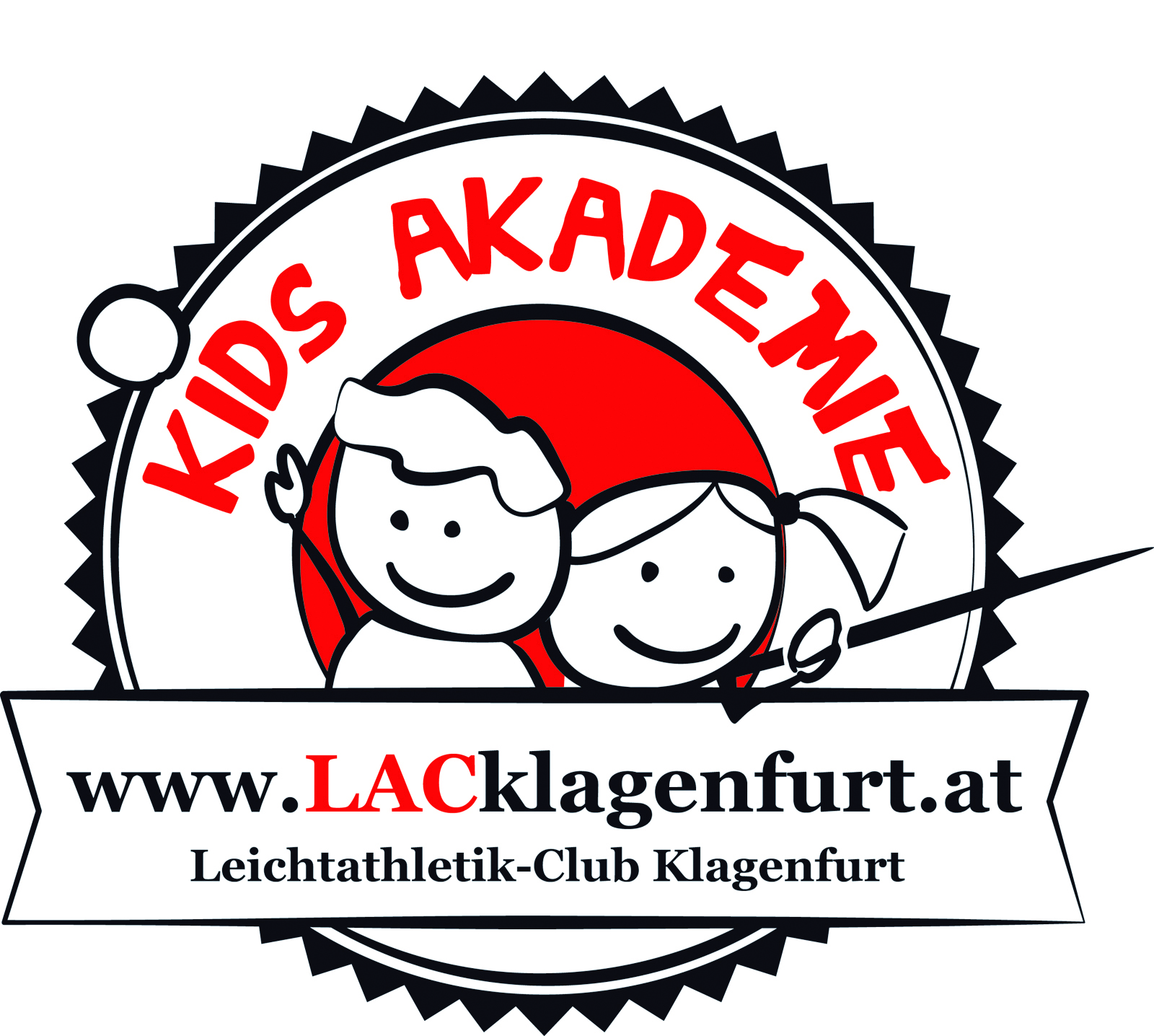 LAC-Klagenfurt KindertrainingBestenliste 2005 - 2019BurschenTop20Rot unterlegt = Vereinsrekordverbesserungen 201930 MeterU10	7,05	Lora Lukas			30.04.2017	Klagenfurt	7,32	Ertler Francesco		30.04.2017	Klagenfurt	7,33	Bluch Raphael		30.04.2017	Klagenfurt
U8
	6,06	Cidej Johannes		04.08.2018	Völkermarkt	 7,93	Bluch Raphael		03.05.2014	Klagenfurt30 Meter HandstoppungU8	5,7	Rebernig Michael		30.05.2017	Klagenfurt	5,9	Fazlic`Semir			26.06.2012	Klagenfurt	5,9	Novak Johannes		30.05.2017	Klagenfurt
	5,9	Cidej Johannes		05.06.2018	Klagenfurt	6,1	Vallant Noah			24.05.2011 	Klagenfurt	6,1	Ertler Francesco		21.05.2016	Klagenfurt
	6,1	Djumovic David		21.05.2019	Klagenfurt	6,2	Sommer Timo			30.05.2017	Klagenfurt	6,2	Cuvelier Clemens		30.05.2017	Klagenfurt	6,3	Bluch Raphael		30.06.2015	Klagenfurt	6,3	Stegmüller Lorenz		24.05.2011	Klagenfurt	6,3	Alaber Noel			30.05.2017	Klagenfurt	6,4	Fortunat Kilian		26.06.2012	Klagenfurt	6,4	Steinwender David		26.06.2012	Klagenfurt	6,5	Schalle Markus		26.06.2012	Klagenfurt	6,5	Lutz Timo			26.06.2012	Klagenfurt	6,5	Höfinger Felix		30.06.2015	Klagenfurt	6,5	Novak Johannes		21.05.2016	Klagenfurt	6,5	Gratzer Tobias		21.05.2016	Klagenfurt	6,5	Cidej Johannes		30.05.2017	Klagenfurt
40 MeterU14	6,34	Dreier Markus			03.02.2008 	Wolfsberg	7,02	Lex Maxi			03.02.2008	Wolfsberg	7,30	Kaiser Martin			03.02.2008	WolfsbergU8	8,41	Gasper Martin			03.02.2008 	Wolfsberg50 MeterU14
	7,71	Tiefenbacher	Marco		12.01.2019	Klagenfurt	7,72	Zwattendorfer Niklas		28.01.2017	Klagenfurt
	7,79	Schalle Markus		13.01.2018	Klagenfurt	7,98	Ganijaj Dorant		28.01.2017	Klagenfurt		U12	8,24	Seehase Tim			12.01.2019	KlagenfurtU10	  9,43	Ganzer Philip			14.05.2011	Klagenfurt	10,30	Haaji Libaan			14.05.2011	KlagenfurtU8
	  8,30 	Cidej Johannes		30.09.2018	Wolfsberg	  9,43	Kanduth Fritz			01.05.2010	Klagenfurt
	  9,75	Lenzhofer Michael		05.10.2019	Wolfsberg
	10,06	Weiß Michael			29.06.2019	Villach	10,15	Bluch Raphael		31.05.2015	Feldkirchen	10,31	Schimik Leon			14.05.2016	Feldkirchen	12,57	Vanicek Vincent		01.05.2010	Klagenfurt
	10,62	Gassi Sebastian		09.06.2018	Villach
	11,00	Leo Mathias Kury		05.10.2019	Wolfsberg
	12,95	Weiß Florian			29.06.2019	Villach	13,00	Kossarnik Leon	 	14.05.2016	Feldkirchen60 MeterU14	8,27	Kaiser Martin			26.06.2009	Klagenfurt
	8,31	Hackl Julian			05.10.2019	Wolfsberg
	8,36	Schalle Markus		04.08.2018	Völkermarkt	8,44	Gesierich Alexander		01.06.2011	Wolfsberg	 8,51	Klein Philip			05.09..2009	Villach	 8,53	Zwattendorfer Niklas		25.05.2017	Wolfsberg	8,68	Dreier Markus			05.09.2008	Klagenfurt	8,70	Grimschitz Kevin		30.06.2006 	Wolfsberg	8,72	Grohs Nico			26.06.2016	Klagenfurt		8,77	Brabant Marco		02.07.2010	Wolfsberg	8,98	Singer Giuseppe		27.09.2009	Villach
	9,09	Tiefenbacher Marco		05.10.2019	Wolfsberg	9,10	Lex Maxi			26.06.2009	Klagenfurt	9,11	Ganijaj Dorant		26.06.2016	Klagenfurt	9,16	Urabl Christoph		08.05.2009	Wolfsberg	9,20	Klein Paul 			23.06.2007 	Wolfsberg 	9,33	Pachernig Christoph		26.06.2009	Klagenfurt	9,36	Breschan Danny		27.06.2008	Völkermarkt  	9,71	Preiml Max			01.07.2005 	Wolfsberg	9,69	Antoni Luca			15.06.2013	FeldkirchenU12	 8,71	Grohs Nico			26.06.2015	Wolfsberg	 9,02	Thaler Gerald			01.06.2011	Wolfsberg 	 9,03	Schalle Markus		26.06.2016	Klagenfurt
	 9,12	Tiefenbacher Marco		30.09.2018	Wolfsberg 9,14	Nicolas Wohlfahrt		06.07.2013	Klagenfurt	 9,15	Zwattendorfer Niklas		31.05.2015	Feldkirchen	 9,19	Klein Philip			23.06.2007 	Wolfsberg	 9,24	Ganijaj Dorant		31.05.2015	Feldkirchen	 9,34	Dreier Markus			30.06.2006 	Wolfsberg
	 9,38	Rana Raffael			29.06.2019	Villach		 9,51	Zwattendorfer Niklas		03.05.2014	Klagenfurt 9,55	Kaiser Markus		02.07.2010	Wolfsberg		 9,62	Progoriutschnig Max		22.06.2012	Feldkirchen 	 9,68	Klein Paul			01.07.2005 	Wolfsberg	 9,73	Kropiunig Ralf		15.06.2013	Feldkirchen	 9,76 	Lex Maxi			23.06.2007 	Wolfsberg 		 9,76 	Kaiser Martin	 		23.06.2007 	Wolfsberg	 9,78	Schalle Markus		11.07.2015	Klagenfurt	 9,85	Brabant Marco		04.10.2008	Villach	10,02	Benischke Konstatin		28.09.2013	Villach	10,03	Ummenhofer	Paul		03.05.2014	KlagenfurtU10  	9,72	Grohs Nico			06.07.2013	Klagenfurt	  9,73	Zwattendorfer Niklas		28.09.2013	Villach	10,01	Progoriutschnig Max		02.07.2010	Wolfsberg	10,06	Kropiunig Arno		15.06.2013	Feldkirchen	10,07	Klein Philip			01.07.2005 	Wolfsberg
	10,12	Novak Johannes		10.08.2019	Völkermarkt	10,17	Kopitar Fabian		28.09.2013	Villach
	10,20	Cidej Johannes		10.08.2019	Völkermarkt	10,27	Ganijaj Dorant		28.09.2013	Villach
	10,35	Lenzhofer Stefan		05.10.2019	Wolfsberg		10,41	Kaiser Markus		27.09.2009	Villach	10,43	Faslic Semir			15.06.2013	Feldkirchen	10,45	Antoni Luca			02.07.2010	Wolfsberg	10,56	Fortunat Kilian		31.05.2014	Feldkirchen	10,59	Stuller Elias			26.06.2016	Klagenfurt	10,65 	Lex Maximilian		01.07.2005 	Wolfsberg	10,65	Rotter Robert			03.05.2014	Klagenfurt
	10,68	Novak Johannes		09.06.2018	Villach	10,71	Benischke Konstantin		29.09.2012	WolfsbergU 8          	10,48 	Kaiser Markus 		23.06.2007 	Wolfsberg	11,02	Kanduth Fritz			02.07.2010	Wolfsberg
	11,22	Cidej Johannes		07.07.2018	Klagenfurt
	11,44	Lenzhofer Michael		10.08.2019	Völkermarkt	11,51	Gasper Martin			05.09.2008	Völkermarkt	11,86	Kampitsch Sebastian		27.06.2008	Völkermarkt	12,05	Bluch Raphael		26.09.2015	Villach	12,53	Fortunat Kilian		22.06.2012	Feldkirchen
	12,61	Gassi Sebastian		07.07.2018	Klagenfurt	12,81	Kuchler Marco		05.09.2008	Klagenfurt	12,87	Ertler Francesco		26.09.2015	Villach	13,06	Bluch Raphael		29.08.2014	Wolfsberg	13,80	Antoni Niccolo		02.07.2010	Wolfsberg 			13,93	Gasper Lukas			05.09.2009	Villach60 Meter HandstoppungU14
	  7,8	Hackl Julian			21.05.2019	Klagenfurt	  8,3	Gesierich Alexander		24.05.2011	Klagenfurt	  8,4	Zwattendorfer Niklas		30.05.2017	Klagenfurt
	  8,4	Tiefenbacher Marco		20.05.2019	Klagenfurt	  8,5	Ganijaj Dorant		21.05.2016	Klagenfurt	 	  8,6	Schalle Simon			30.06.2015	Klagenfurt
	  8,7	Schalle Markus		05.06.2018	Klagenfurt 	 9,0	Progoriutschnig Max		20.05.2014	Klagenfurt	  9,3	Kanduth Fritz			30.06.2015	Klagenfurt
	  9,3	Schwarz Alexander		21.05.2019	Klagenfurt	  9,5	Lohnauer Moritz		21.05.2016	Klagenfurt	  9,6	Onitsch Tobias		05.05.2011	Klagenfurt	  9,6	Lohnauer Moritz		07.05.2015	Klagenfurt	  9,6	Schwarz Felix			30.05.2017	Klagenfurt	  9,7	Melischnig Armin		30.05.2017	Klagenfurt
	  9,8	Schwarz Alexander		05.06.2018	Klagenfurt  	9,9	Lessiak Sebastian		05.06.2014	Klagenfurt	10,3	Ruppacher Martin		30.06.2015	Klagenfurt	10,5	Kugi Sebastian		04.06.2013	Klagenfurt	10,6	Pilz David			30.05.2017	Klagenfurt	U12	  8,4	Grohs Nico			30.06.2015	Klagenfurt	  8,7	Schalle Markus		21.05.2016	Klagenfurt	  8,9	Thaler Gerald			24.05.2011	Klagenfurt
	  8,9	Tiefenbacher Marco		19.06.2018	Klagenfurt	  9,0	Ganijaj Dorant		30.06.2015	Klagenfurt
	  9,0	Rana Raffael			21.05.2019	Klagenfurt	  9,1	Ummenhofer Paul		20.05.2014	Klagenfurt	  9,1 	Kopitar Fabian		20.05.2014	Klagenfurt	  9,2	Zwattendorfer Niklas		30.06.2015	Klagenfurt 	 9,3	Faslic Semir			21.05.2016	Klagenfurt 	 9,5	Progoriutschnig Max		26.06.2012	Klagenfurt  	 9,5	Kanduth Fritz			20.05.2014	Klagenfurt	 9,5	Zauchner Jonas		30.05.2017	Klagenfurt	  	 9,6	Kropiunig Ralf		20.05.2014	Klagenfurt 	  9,7	Nechtelberger Kai		21.05.2016	Klagenfurt	  9,7	Schwarz Alexander		30.05.2017	Klagenfurt	  9,8	Antoni Lucca			10.05.2012	Klagenfurt	  9,8	Kropiunig Ralf		04.06.2013	Klagenfurt
	10,0	Bluch Raphael		19.06.2018	Klagenfurt
	10,2	Seehase Tim			21.05.2019	Klagenfurt
	10,2	Bobner Maximilian		21.05.2019	KlagenfurtU10  	  9,5	Grohs Nico			04.06.2013	Klagenfurt 	  9,8	Zauchen Jonas		21.05.2016	Klagenfurt
	  9,9	Cidej Johannes		21.05.2019	Klagenfurt	10,0	Novak Johannes		21.05.2019	Klagenfurt	10,1	Kopitar Fabian		04.06.2013	Klagenfurt	10,3	Ganzer Philip			24.05.2011	Klagenfurt	10,3	Kropiunig Arno		04.06.2013	Klagenfurt10,3	Fortunat Kilian		05.06.2014	Klagenfurt	10,3	Posteinig Luca		30.06.2015	Klagenfurt	10,3	Bluch Raphael		30.05.2017	Klagenfurt
	10,3	Ertler Francesco		21.05.2019	Klagenfurt
	10,3	Lenzhofer Stefan		21.05.2019	Klagenfurt	10,4	Santer Elias			30.05.2017	Klagenfurt	10,5	Kanduth Fritz			24.05.2011	Klagenfurt	10,5	Fazlic Semir			04.06.2013	Klagenfurt 	10,5	Hohenwarter Leon		30.06.2015	Klagenfurt	10,5	Schwarz Alexander		30.06.2015	Klagenfurt
	10,5	Novak Johannes		19.06.2018	Klagenfurt	10,6	Schalle Markus		20.05.2014	Klagenfurt	10,6	Maier Lance			30.06.2015	KlagenfurtU8	12,1	Kleindl Franz			20.05.2014	Klagenfurt100 MeterU14	13,77	Kaiser Martin			02.07.2009	FeldkirchenU12			15,51	Wohlfahrt Nicolas		27.06.2013	KlagenfurtU8	17,97	Cidej Johannes		04.08.2018	Völkermarkt200 Meter
U14	30,10	Wohlfahrt Nicolas		20.07.2014	Kapfenberg	U10	35,16	Novak Johannes		30.08.2019	Villach300 Meter U14	47,55	Wohlfahrt Nicolas		29.06.2014	Villach				52,64	Antoni Luca			06.07.2013	KlagenfurtU12	49,84	Wohlfahrt Nicolas		03.04.2013	KlagenfurtU8	1:08,48 Gasper Martin		05.09.2008	Klagenfurt	1:22,36 Kuchler Marco		05.09.2008	Klagenfurt400 MeterU12	1:06,49 	Wohlfahrt Nicolas	06.07.2013	Klagenfurt	1:13,10 	Kropiunig Ralf	06.07.2013	Klagenfurt	1:18,51	Schalle Simon		06.07.2013	Klagenfurt	1:24,47 	Benischke Konstantin	06.07.2013	KlagenfurtU10
	1:21,29 	Novak  Johannes	05.10.2019	Wolfsberg	1:21,62	Grohs Nico		06.07.2013	Klagenfurt	1:22,52	Fortunat Kilian	31.05.2014	Feldkirchen
	1:22,73	 Lenzhofer Stefan	05.10.2019	Wolfsberg	1:23,01 	Kropiunig Arno	06.07.2013	Klagenfurt	1:23,30 	Zwattendorfer Niklas	06.07.2013	Klagenfurt
	1:25,73 	Novak Johannes	09.06.2018	Villach	1:27,39 	Kopitar Fabian	06.07.2013	Klagenfurt
	1:28,85 	Cidej Johannes	05.10.2019	Wolfsberg	1:29,14 	Faszlic Semir		06.07.2013	Klagenfurt	1:30,05 	Ganzer Philip		14.05.2011	Klagenfurt	1:33,09	Schalle Markus	31.05.2014	Feldkirchen	1:34,07 	 Bluch Raphael	26.06.2016	Klagenfurt	1:34,10 	Haaji Libaan		14.05.2011	Klagenfurt	1:34,17 	 Ganijaj Dorant	06.07.2013	Klagenfurt	1:35,48 	Nechtelberger Kai	26.09.2015	Villach
	1:37,83 	Kraxner Johannes	09.06.2018	Villach	1:37,95	Rotter Robert		03.05.2014	Klagenfurt	1:38,51	Schwarz Alexander	31.05.2014	Feldkirchen	1:38,59	Gutsche Henrik	03.05.2014	KlagenfurtU8		1:37,78 Bluch Raphael		26.09.2015	Villach	1:40,20 Kanduth Fritz		01.05.2010	Klagenfurt	1:45,03 Fortunat Kilian		22.06.2012	Feldkirchen	1:46,33 Gasper Martin		25.07.2008	Wolfsberg	1:57,95 Ertler Francesco		26.09.2015	Villach	1:58,42 Vanicek Vincent		01.05.2010	Klagenfurt	2:13,43 Antoni Niccolo		02.07.2010	Klagenfurt500 MeterU14
	1:30,21 Tiefenbacher Marco		27.04.2019	Klagenfurt
	1:36,73 Hackl Julian			27.04.2019	Klagenfurt	1:41,85 Schalle Markus		30.04.2017	Klagenfurt	1:44,70 Ganijaj Dorant		30.04.2017	Klagenfurt600 MeterU14	2:03,96 Dreier Markus		05.09.2008	Klagenfurt	2:13,18 Klein Philip			05.09.2008	Klagenfurt	2:14,39 Lex Maxi			05.09.2008 	KlagenfurtU12	1:58,30  	Tiefenbacher Marco		09.06.2018	Villach
	2:04,75 	Rana Raffael			05.10.2019	Wolfsberg		2:06,36 	 Zwattendorfer Niklas		11.07.2015	Klagenfurt	2:07,49 	Kropiunig Arno		03.05.2014	Klagenfurt	2:09,67 	 Ganijaj Dorant		11.07.2015	Klagenfurt	2:09,66 	Thaler Gerald			14.05.2011	Klagenfurt	2:14,49 	Ummenhofer	Paul		03.05.2014	Klagenfurt	2:15,01 	 Schalle Markus		01.10.2016	Villach	2:15,37 	Grohs Nico			03.05.2014	Klagenfurt	2:17,43 	Melischnig Armin		01.10.2016	Villach	2:17,59	Zwattendorfer Niklas		31.05.2014	Feldkirchen	2:19,47 	Kaiser Markus		01.05.2010	Klagenfurt	2:21,80	Kanduth Fritz			03.05.2014	Klagenfurt	2:24,88 	Schalle Markus		11.07.2015	Klagenfurt	2:25,70	Ganijaj Dorant		03.05.2014	Klagenfurt	2:26,20	 Hafner Alexander		26.06.2016	Klagenfurt	2:28,22  	Schwarz Alexander		26.06.2016	Klagenfurt	2:35,30	Mundschütz Martin		03.05.2014	Klagenfurt	2:40,26	Petritsch Julian		03.05.2014	KlagenfurtU8	2:39,23 	Kaiser Markus		03.05.2008	Villach	3:10,61 	Gasper Martin			09.09.2007 	Villach800 MeterU14	2:31,44 	Kaiser Martin		27.09.2009	Villach	2:32,18 	Zwattendorfer Niklas	05.08.2017	Völkermarkt				2:38,40 	Grimschitz Kevin	30.06.2006 	Wolfsberg      	2:40,69	Klein Paul 		19.05.2007 	Klagenfurt 
	2:41,10  	Tiefenbacher Marco	05.10.2019	Wolfsberg	2:42,40 	Dreier Markus		27.06.2008	Völkermarkt	2:44,23 	Klein Philip		26.06.2009	Klagenfurt
	2:44,51	Schalle Markus	30.09.2018	Wolfsberg	2:47,58 	Brabant Marco	04.09.2010	Wolfsberg	2:50,52 	Singer Giuseppe	26.06.2009	Klagenfurt	2:50,75	Lex Maxi		03.05.2008	Villach	2:51,41 	Schalle Simon		11.07.2015	Klagenfurt	2:52,76 	Gesierich Alexander	01.06.2011	Wolfsberg	2:58,70	Preiml Max		01.07.2005 	Wolfsberg	3:00,34	Maier Tyler		26.06.2016	Klagenfurt
	3:05,14  	Hackl Julian		05.10.2019	Wolfsberg	3:06,82 	Pachernig Christoph	26.06.2009	Klagenfurt	3:07,78	Ganijaj Dorant	26.06.2016	Klagenfurt	3:15,40 	Svoboda Benjamin	03.05.2014	Klagenfurt	3:15,59	Grohs Nico		26.06.2016	KlagenfurtU12	2:43,30 	Tiefenbacher Marco	04.08.2018	Völkermarkt	2:49,42	Klein Paul		01.07.2005 	Wolfsberg	       	2:49,60	Klein Philip		19.05.2007 	Klagenfurt	2:51,34  	Kropiunig Ralf	15.06.2013	Feldkirchen	2:57,14 	Zwattendorfer Niklas	26.09.2015	Villach	2:59,18	Progoriutschnig Max	22.06.2012	Feldkirchen	2:53,22	Thaler Gerald 		17.06.2011	Völkermarkt 	3:01,91 	Ganijaj Dorant	26.09.2015	Villach       	3:03,16 	Lex Maxi		23.06.2007 	Wolfsberg 		3:07,23	Dreier Markus		30.06.2006 	Wolfsberg		3:09,62 	Zupanc Henrik	30.06.2006 	Wolfsberg	3:10,29  	Benischke Konstantin	15.06.2013	Feldkirchen	3:11,47 	Kaiser Markus	13.06.2010	Wolfsberg      	3:12,08 	Kaiser Martin	 	23.06.2007 	Wolfsberg		       	3:14,97	Poschinger Simon 	19.05.2007 	Klagenfurt  	3:22,84  	Kanduth Fritz		15.06.2013	Feldkirchen	3:25,08  	Krauland Nils		15.06.2013	Feldkirchen	3:26,80	Dahlmann Marc	01.07.2005 	Wolfsberg				3:29,04 	Lechner Martin	30.06.2006 	Wolfsberg	3:43,04 	Krauland Erik		15.06.2013	Feldkirchen	U10	3:05,75	Klein Philip		01.07.2005 	Wolfsberg	3:09,43	Progoriutschnig Max	13.06.2010	Wolfsberg	3:10,36 	Kropiunig Arno	15.06.2013	Feldkirchen	3:11,00	Lex Maximilian	01.07.2005 	Wolfsberg	3:15,66  	Zwattendorfer Niklas	15.06.2013	Feldkirchen	3:19,85 	Benischke Konstantin	29.09.2012	Wolfsberg	3:24,13 	Kampitsch Sebastian	26.06.2009	Klagenfurt	3:26,68  	Petritsch Julian	15.06.2013	Feldkirchen	3:27,32 	Kaiser Markus	27.09.2009	Villach	3:27,40  	Grohs Nico		15.06.2013	Feldkirchen	3:28,26 	Kopitar Fabian	15.06.2013	Feldkirchen	3:35,50  	Fortunat Kilian	15.06.2013	Feldkirchen	3:39,26 	Fazlic Semir		15.06.2013	Feldkirchen          	3:45,47	Klemenz Roman	17.06.2011	Völkermarkt	3:47,38  	Winter Nicolai	15.06.2013	Feldkirchen   	3:48,66  	Rotter Robert		15.06.2013	Feldkirchen	3:52,48	Antoni Luca		02.07.2010	Wolfsberg          	3:52,56	Kanduth Fritz		17.06.2011	Völkermarkt	4:05,85 	Kraxner David	02.07.2010	Wolfsberg	4:53,77	Antoni Luca		26.06.2009	KlagenfurtU 8	3:50,80	 Kampitsch Sebastian	27.06.2008	Völkermarkt	3:52,70 	Gasper Martin		27.06.2008	Völkermarkt       	3:52,78 	Kaiser Markus 	23.06.2007 	Wolfsberg 	1000 Meter HandstoppungU14	3:57	Zwattendorfer Niklas		02.06.2016	Klagenfurt	4:02	Ganijaj Dorant		02.06.2016	Klagenfurt4:05	Progoriutschnig Max		23.05.2013	Klagenfurt	4:10	Onitsch Tobias		05.05.2011	Klagenfurt	4:16	Maier Tyler			02.06.2016	Klagenfurt	4:18	Lohnauer Moritz		02.06.2016	Klagenfurt	4:22	Gesierich Alexander		05.05.2011	Klagenfurt	4:31	Lohnauer Moritz		07.05.2015	Klagenfurt	5:04	Gasper Martin			23.05.2013	Klagenfurt	5:35	Antoni Luca			23.05.2013	KlagenfurtU12	4:00	Ummenhofer Paul		07.05.2015	Klagenfurt	4:03	Kropiunig Ralf		23.05.2013	Klagenfurt	4:08	Progoriutschnig Max		10.05.2012	Klagenfurt	4:25	Ganijaj Dorant		05.06.2014	Klagenfurt	4:27	Benischke Konstantin		23.05.2013	Klagenfurt	4:28	Schalle Markus		02.06.2016	Klagenfurt	4:32	Maier Lance			02.06.2016	Klagenfurt	4:34	Kogelnig Max			10.05.2012	Klagenfurt	4:35	Kanduth Fritz			23.05.2013	Klagenfurt	4:40	Langer Christoph		05.05.2011	Klagenfurt	4:45	Posteinig Luca		02.06.2016	Klagenfurt5:04	Faslic Semir			02.06.2016	Klagenfurt	5:43	Antoni Lucca			10.05.2012	KlagenfurtU10	4:13	Kropiunig Arno		23.05.2013	Klagenfurt	4:28	Fortunat Kilian		05.06.2014	Klagenfurt	4:29	Benischke Konstantin		10.05.2012	Klagenfurt	4:39	Faslic Semir			23.05.2013	Klagenfurt	4:58	Petritsch Julian		23.05.2013	Klagenfurt	5:07	Vallant Noah			10.05.2012	Klagenfurt	5:11	Kopitar Fabian		23.05.2013	Klagenfurt	5:12	Dirgen Paul			07.05.2015	Klagenfurt	5:18	Haaji Liban			05.05.2011	Klagenfurt	5:28	Fortunat Kilian		10.05.2012	Klagenfurt	5:43	Antoni Niki			10.05.2012	Klagenfurt	5:52	Kanduth Fritz			05.05.2011	Klagenfurt	6:12	Gasper Lukas			10.05.2012	Klagenfurt1000 Meter/StraßenlaufU14	3:30	Alexander Herbst		03.12.2017	Klagenfurt	3:53,7	Progoriutschnig Max		01.12.2013	KlagenfurtU12	3:31,6	Wohlfahrt Nicolas		01.12.2013	Klagenfurt	3:39	Johannes Macnik		03.12.2017	Klagenfurt1000 MeterU14		3:03,83 Wohlfahrt Nicolas		12.09.2015	Linz		3:30,47 Alexander Herbst		21.05.2017	Tarvis/ITA	3:47,28 Pogoriutschnig Max		29.06.2014	Villach				3:48,43 Zwattendorfer Niklas	17.06.2016	Klagenfurt	U12		3:14,85  Malle Sebastian		31.08.2018	Klagenfurt	3:33,66  Tiefenbacher Marco		21.04.2018	Klagenfurt1200 MeterU14   4:32,59	Kaiser Martin		13.06.2009	Wolfsberg	4:57,43  Schalle Markus		09.06.2018	Villach2000 MeterU14	7:08,11  	Wohlfahrt Nicolas	10.04.2015	Leoben2000 Meter/Straße/HandstoppungU14	10:29	Schwarz Felix			05.04.2017	KlagenfurtU12	  8:52	Schwarz Alexander		05.04.2017	Klagenfurt3000 MeterU14	10:54,48 		Wohlfahrt Nicolas	05.09.2015	Wolfsberg4000 Meter/Straße/HandstoppungU14	19:55	Zwattendorfer Niklas		05.04.2017	Klagenfurt5 Kilometer Straßenlauf 	21:34		Progoriutschnig Max		30.11.2014	Klagenfurt			21:36		Wohlfahrt Nicolas		30.11.2014	Klagenfurt30 Meter HürdenU10	7,83	Lora Lukas			30.04.2017	Klagenfurt		7,94	Bluch Raphael		30.04.2017	Klagenfurt	7,96	Ertler Francesco		30.04.2017	KlagenfurtU8	7,31	Bluch Raphael		11.07.2015	Klagenfurt40 Meter HürdenU14		6,94	Dreier Markus		03.02.2008	Wolfsberg	7,96	Lex Maxi		03.02.2008 	Wolfsberg	8,60	Kaiser Martin		03.02.2008 	WolfsbergU8	  	9,94	Gasper Martin		03.02.2008 	Wolfsberg	11,91	Bluch Raphael	03.05.2014	Klagenfurt	11,41	Cidej Johannes	10.06.2017	Villach	40 Meter HürdenU10
	6,73	Cidej Johannes		22.06.2019	Klagenfurt50 Meter Hürden/HandstoppungU8	9,40	Cidej Johannes		30.09.2018	Wolfsberg50 Meter HürdenU14
	9,19	Tiefenbacher Marco		15.09.2019	Graz	9,91	Zwattendorfer Niklas		28.01.2017	KlagenfurtU8	10,98	Lenzhofer Michael 		05.10.2019	Wolfsberg
	12,21	Leo Mathias Kury		05.10.2019	Wolfsberg60 HürdenU14
	  9,35	Hackl Julian			05.10.2019	Wolfsberg	  9,43	Tiefenbacher Marco		27.04.2019	Klagenfurt
	  9,55	Schalle Markus		30.09.2018	Wolfsberg	  9,56	Klein Philip			26.06.2009	Klagenfurt  	9,28	Dreier Markus			13.06.2008	Tanzenberg  	  9,53	Grimschitz Kevin		30.06.2006 	Wolfsberg	 	 9,61	Kaiser Martin			26.06.2009	Klagenfurt	  9,80	Gesierich Alexander		17.06.2011	Völkermarkt	  9,90	Zwattendorfer Niklas		25.05.2017	Wolfsberg 	9,96	Brabant Marco		04.09.2010	Wolfsberg		  9,92	Klein Paul 			23.06.2007 	Wolfsberg 			10,14	Breschan Danny		27.06.2008	Völkermarkt	10,25	Lex Maxi			04.10.2008	Villach	10,25	Schalle Simon			11.07.2015	Klagenfurt	10,31	Nico Grohs			26.06.2016	Klagenfurt	10,40	Ganijaj Dorant		30.04.2017	Klagenfurt            10,50	Singer Giuseppe		27.06.2009	Villach            10,70	Pachernig Christoph		26.06.2009	Klagenfurt	10,84	Preiml Max			01.07.2005 	Wolfsberg	11,41	Melischnig Armin		10.06.2017	VillachU12	 9,76	Klein Philip			19.05.2007 	Klagenfurt 
          10,25	Tiefenbacher Marco		30.09.2018	Wolfsberg          10,27	Schalle Markus		01.10.2016	Villach          10,30	Grohs Nico			26.09.2015	Villach          10,31	Zwattendorfer Niklas		26.09.2015	Villach          10,46	Rana Raffael			05.10.2019	Wolfsberg          10,52	Ganijaj Dorant		11.07.2015	Klagenfurt          10,54 	Lex Maxi			23.06.2007 	Wolfsberg          10,62	Thaler Gerald			25.09.2011	Villach          10,63	Klein Paul			01.07.2005 	Wolfsberg	          10,64	Brabant Marco		04.10.2008	Villach          10,68	Dreier Markus			30.06.2006 	Wolfsberg          10,93	Kaiser Markus		25.09.2010	Villach          10,95	Melischnig Armin		01.10.2016	Villach          11,03	Zupanc Henrik		30.06.2006 	Wolfsberg          11,10	Kropiunig Arno		03.05.2014	Klagenfurt          11,12	Dahlmann Marc		01.07.2005 	Wolfsberg	          11,19	Lechner Martin		30.06.2006 	Wolfsberg	          11,22 	Kaiser Martin	 		23.06.2007 	Wolfsberg		          11,30	Poschinger Simon 		23.06.2007 	WolfsbergU10		11,31	Kropiunig Arno		15.06.2013	Feldkirchen	11,63	Klein Philip			01.07.2005 	Wolfsberg	11,63	Grohs Nico			15.06.2013	Feldkirchen	11,65	Lex Maximilian		01.07.2005 	Wolfsberg		11,75	Kampitsch Sebastian		26.06.2009	Klagenfurt	11,79	Fazlic Semir			15.06.2013	Feldkirchen	12,09	Benischke Konstantin		29.09.2012	Wolfsberg	12,17	Antoni Luca			02.07.2010	Wolfsberg	12,18	Kopitar Fabian		15.06.2013	Feldkirchen	12,32	Zwattendorfer Niclas		15.06.2013	Feldkirchen	12,40	Progoriutschnig Max		04.09.2010	Wolfsberg	12,40	Klemenz Roman		17.06.2011	Völkermarkt	12,89	Petritsch Julian		15.06.2013	Feldkirchen	13,24	Fortunat Kilian		15.06.2013	Feldkirchen	13,54	Kanduth Fritz			17.06.2011	Völkermarkt	13,80	Kraxner David		02.07.2010	Wolfsberg	14,08	Gasper Martin			05.09.2009	Villach		14,78	Rotter Robert			15.06.2013	Feldkirchen	15,32	Winter Nicolai		15.06.2013	Feldkirchen	15,60	Gasper Lukas			22.06.2012	FeldkirchenU 8	12,89	Gasper Martin			13.06.2008	Tanzenberg            13,24 	Kaiser Markus 		23.06.2007 	Wolfsberg 			13,32	Kampitsch Sebastian		27.06.2008	VölkermarktWeitsprung (Zone)U14	
	5,05	Schalle Markus		04.08.2018	Völkermarkt
	4,92	Hackl Julian			21.05.2019	Klagenfurt	4,81	Klein Philip			08.05.2009	Wolfsberg	4,75	Zwattendorfer Niklas		25.05.2017	Wolfsberg	4,73	Gesierich Alexander		17.06.2011	Völkermarkt	4,65	Grimschitz Kevin		30.06.2006 	Wolfsberg	4,61	Brabant Marco		04.09.2010	Wolfsberg	4,60	Grohs Nico			26.06.2016	Klagenfurt
	4,55	Tiefenbacher Marco		15.09.201	Graz	4,53	Dreier Markus			04.10.2008	Villach	4,46	Kaiser Martin			26.06.2009	Klagenfurt	4,44	Zwattendorfer Niklas		17.06.2016	Klagenfurt		4,33	Urabl Christoph		08.05.2009	Wolfsberg	4,31	Ganijaj Dorant		21.06.2016	Klagenfurt	4,22	Singer Giuseppe		26.06.2009	Klagenfurt	4,21	Klein Paul 			19.05.2007 	Klagenfurt	4,20	Schalle Simon			11.07.2015	Klagenfurt	4,15	Lex Max			26.06.2009	Klagenfurt	4,11	Pachernig Christoph		26.06.2009	Klagenfurt	4,02	Kanduth Fritz			30.06.2015	KlagenfurtU12	4,58	Grohs Nico			26.06.2015	Wolfsberg
	4,43	Rana Raphael			21.05.2019	Klagenfurt	4,35	Wohlfahrt Nicolas		06.07.2013	Klagenfurt	4,25	Thaler Gerald			14.05.2011	Klagenfurt	4,20	Ganijaj Dorant		30.06.2015	Klagenfurt	4,19	Zwattendorfer Niklas		26.06.2015	Wolfsberg
	4,19	Tiefenbacher Marco		04.08.2018	Völkermarkt	4,05	Klein Philip			23.06.2007 	Wolfsberg	4,02	Schalle Markus		26.06.2016	Klagenfurt	3,89	Progoriutschnig Max		26.06.2012	Klagenfurt	3,83 	Lex Maxi			29.09..2007 	Villach 			3,80	Dreier Markus 		30.06.2006 	Wolfsberg 		3,75	Zupanc Henrik		30.06.2006 	Wolfsberg	3,75	Kaiser Markus		02.07.2010	Wolfsberg
	3,75	Rana Raffael			05.06.2018	Klagenfurt	3,70	Breschan Daniel		01.07.2005 	Wolfsberg		3,69	Klein Paul			01.07.2005 	Wolfsberg	3,64	Kanduth Fritz			20.05.2014	Klagenfurt	3,62	Kopitar Fabian		20.05.2014	Klagenfurt	3,60	Brabant Marco		04.10.2008	VillachU10
	3,87	Novak Johannes		05.10.2019	Wolfsberg	3,70	Zwattendorfer Niklas		28.09.2013	Villach	3,55	Kropiunig Arno		15.06.2013	Feldkirchen
	3,45	Cidej Johannes		21.05.2019	Klagenfurt	3,44	Grohs Nico			15.06.2013	Feldkirchen	3,37	Hohenwarter Leon		30.06.2015	Klagenfurt
	3,34	Novak Johannes		30.09.2018	Wolfsberg	3,30	Benischke Konstantin		10.05.2012	Klagenfurt
	3,28	Lenzhofer Stefan		10.08.2019	Völkermarkt	3,27	Progoriutschnig Max		13.06.2010	Wolfsberg	3,26	Kopitar Fabian		28.09.2013	Villach	3,25	Zauchen Jonas		21.06.2016	Klagenfurt	3,24	Klein Philip			01.07.2005 	Wolfsberg	3,20	Antoni Luca			02.07.2010	Wolfsberg	3,20	Klemenz Roman		24.05.2011	Klagenfurt	3,19	Maier Lance			30.06.2015	Klagenfurt	3,16	Lex Maximilian		01.07.2005 	Wolfsberg
	3,14	Ertler Francesco		05.06.2018	Klagenfurt	3,12	Schalle Markus		20.05.2014	Klagenfurt	3,09	Vallant Noah			26.06.2012	KlagenfurtU 8	3,15	Gasper Martin			25.07.2008	Wolfsberg	3,04	Aicher Matteo			24.05.2011	Klagenfurt	2,92	Sommer Timo			30.05.2017	Klagenfurt	2,90	Novak Johannes		30.05.2017	Klagenfurt            2,89 	Kaiser Markus 		23.06.2007 	Wolfsberg 	2,88	Ertler Francesco		21.06.2016	Klagenfurt
	2,88	Cidej Johannes		09.06.2018	Villach	2,82	Bluch Raphael		11.07.2015	Klagenfurt	2,78	Kanduth Fritz			02.07.2010	Wolfsberg
	2,78	Lenzhofer Michael		05.10.2019	Wolfsberg	2,77	Vallant Noah			24.05.2011 	Klagenfurt	2,76	Lora Lukas			26.06.2016	Klagenfurt	2,73	Rebernig Michael		30.05.2017	Klagenfurt	2,60	Novak Johannes		21.06.2016	Klagenfurt
	2,62	Lobnig Tristan		19.06.2018	Klagenfurt	2,62	Hainzl Sebastian		19.06.2018	Klagenfurt	2,55	Stegmüller Lorenz		24.05.2011	Klagenfurt	2,53	Waltl Max			24.05.2011 	Klagenfurt	2,52	Antoni Niccolo		24.05.2011 	Klagenfurt	2,51	Schalle Markus		26.06.2012	Klagenfurt	2,51	Bobner Maximilian		30.06.2015	KlagenfurtHochU14			1,40	Dreier Markus			13.06.2008	Tanzenberg
	1,40	Schalle Markus		09.06.2018	Villach	1,39	Kaiser Martin			27.09.2009	Villach	1,35	Zwattendorfer Niklas		10.06.2017	Villach
	1,35	Tiefenbacher Marco		29.06.2019	Villach
	1,35	Hackl Julian			29.06.2019	Villach	1,31	Philip Klein			05.09.2009	Villach	1,25	Kaiser Martin			13.06.2008	Tanzenberg	1,25	Gesierich Alexander		25.09.2011	Villach	1,25	Dorant Ganijaj		10.06.2017	Villach	1,24	Giuseppe Singer		27.09.2009	Villach	1,20	Breschan Danny		13.06.2008	Tanzenberg	1,20	Lex Maxi			13.06.2008	Tanzenberg	1,10	Melischnig Armin		10.06.2017	VillachU12	1,25	Zwattendorfer Niklas		26.09.2015	Villach	1,20	Lex Maxi			06.07.2007 	Tanzenberg	1,15	Ganijaj Dorant		26.09.2015	Villach	1,15	Thaler Gerald			19.05.2011	Klagenfurt	1,10	Klein Philip			06.07.2007 	Tanzenberg	1,10	Antoni Lucca			19.05.2011	Klagenfurt	1,10	Progoriutschnig Max		01.06.2012	Tanzenberg	1,10	Grohs Nico			26.09.2015	VillachU 8		0,95	Gasper Martin			13.06.2008	TanzenbergStabhochU14	1,80	Tiefenbacher Marco		19.10.2019	KlagenfurtKugel 2kgU14	 
	8,66	Schalle Markus		04.08.2018	Völkermarkt	8,29	Svoboda Benjamin		03.05.2014	Klagenfurt	7,36	Krauland Nils			03.05.2014	Klagenfurt		5,68	Krauland Erik			03.05.2014	KlagenfurtU12	11,09	Tiefenbacher Marco		04.08.2018	VölkermarktKugel 3 kgU14	9,97	Gesierich Alexander		01.06.2011	Wolfsberg	9,52	Kaiser Martin			26.06.2009	Klagenfurt9,20	Lechner Martin		27.06.2008	Völkermarkt8,96	Grimmschitz Kevin		30.06.2006 	Wolfsberg		8,93	Klein Philip			26.06.2009	Klagenfurt	8,28	Antoni Luca			15.06.2013	Feldkirchen				7,86	Dreier Markus			03.02.2008 	Wolfsberg	7,73	Breschan Danny		27.06.2008	Völkermarkt	7,41	Klein Paul 			23.06.2007 	Wolfsberg 		7,08	Lex Maxi			03.02.2008 	Wolfsberg	6,94	Malderle Raphael		26.06.2009	Klagenfurt	6,70	Brabant Marco		02.07.2010	Wolfsberg6,65	Preiml Max			01.07.2005 	Wolfsberg		6,18	Singer Giuseppe		26.06.2009	Klagenfurt	4,82	Pachernig Christoph		26.06.2009	KlagenfurtKugel 4kg
U14	8,52	Gesierich Alexander		??		Goriza/ITA	Kugel (500g)U10	10,68	Novak Johannes		10.08.2019	Völkermarkt
	  6,07	Cidej Johannes		10.08.2019	Völkermarkt
	  4,94	Lenzhofer Stefan		10.08.2019	Völkermarkt
VortexU14		50,56	Klein Philip			26.09.2009	Villach	50,06	Lechner Martin		27.06.2008	Völkermarkt	46,99	Gesierich Alexander		17.06.2011	Völkermarkt	45,81	Kaiser Martin			27.09.2009	Villach	44,70	Ganijaj Dorant		30.04.2017	Klagenfurt	44,00  Grimschitz Kevin		30.06.2006 	Wolfsberg		43,73	Kanduth Fritz			30.06.2015	Klagenfurt
	43,30	Schalle Markus		04.08.2018	Völkermarkt	43,15	Singer Giuseppe		26.06.2009	Klagenfurt	42,37	Lex Maxi			04.10.2008	Villach	42,35	Zwattendorfer Niklas		05.08.2017	Völkermarkt	40,60	Klein Paul 			19.05..2007 	Klagenfurt	40,45	Antoni Luca			06.07.2013	Klagenfurt
	40,03	Tiefenbacher Marco		27.04.2019	Klagenfurt	39,22	Lohnauer Moritz		30.06.2015	Klagenfurt
	39,14	Hackl Julian			05.10.2019	Wolfsberg		36,86	Progoriutschnig Max		20.05.2014	Klagenfurt	36,23	Malderle Raphael		26.06.2009	Klagenfurt	34,60	Lohnauer Moritz		21.06.2016	Klagenfurt	34,43	Brabant Marco		02.07.2010	Wolfsberg U12	41,46 	Lex Maxi			09.09.2007 	Villach	41,04	Kanduth Fritz			03.05.2014	Klagenfurt
	40,28	Rana Raphael			29.06.2019	Villach		39,24	Kaiser Markus		02.07.2010	Wolfsberg			36,73	Lechner Martin		30.06.2006 	Wolfsberg		36,60	Klein Philip			29.09.2007 	Villach	36,50	Zwattendorfer Niklas		31.05.2015	Feldkirchen	35,91	Progoriutschnig Max		22.06.2012	Feldkirchen	34,89	Hafner Alexander		16.09.2016	Wolfsberg	34,22	Krauland Nils			04.06.2013	Klagenfurt	33,57	Benischke Konstantin		06.07.2013	Klagenfurt	33,47	Ganijaj Dorant		26.06.2015	Wolfsberg	33,25	Antoni Lucca			19.05.2011	Klagenfurt
	32,75	Tiefenbacher Marco		30.09.2018	Wolfsberg	31,98	Zupanc Henrik		30.06.2006 	Wolfsberg	31,00	Kropiunig Ralf		20.05.2014	Klagenfurt	30,49	Schalle Markus		01.10.2016	Villach	30,09	Petritsch Julian		30.06.2015	Klagenfurt	30,05	Brabant Marco		04.10.2008	Villach	30,02 	Kaiser Martin	 		23.06.2007 	WolfsbergU10	42,59	Novak Johannes		05.10.2019	Wolfsberg	35,06	Ertler Fancesco		07.07.2018	Klagenfurt
	30,06	Benischke Konstantin		29.09.2012	Wolfsberg
	29,90	Novak Johannes		30.09.2018	Wolfsberg	29,85	Antoni Luca			02.07.2010	Wolfsberg	28,67	Kropiunig Arno		06.07.2013	Klagenfurt	27,22	Fortunat Kilian		29.08.2014	Wolfsberg	27,00	Kanduth Fritz			24.05.2011	Klagenfurt	26,91	Kraxner David		02.07.2010	Wolfsberg	26,64	Haaji Libaan			14.05.2011	Klagenfurt	26,50	Kaiser Markus		27.09.2009	Villach	25,92	Kopitar Fabian		04.06.2013	Klagenfurt	25,90	Bluch Raphael		01.10.2016	Villach	25,63	Gasper Martin			01.05.2010	Klagenfurt	24,95	Progoriutschnig Max		04.09.2010	Wolfsberg	24,76	Hohenwarter Leon		30.06.2015	Klagenfurt	24,65	Rotter Robert			20.05.2014	Klagenfurt	24,38	Bluch Raphael		30.04.2017	Klagenfurt	24,18	Zwattendorfer Niklas		28.09.2013	Villach	23,71	Ganijaj Dorant		28.09.2013	VillachU 8	24,63	Ertler Francesco		21.06.2016	Klagenfurt	21,68	Gasper Martin			25.07.2008	Wolfsberg	18,76	Schimik Leon			14.05.2016	Feldkirchen	18,30	Novak Johannes		30.05.2017	Klagenfurt	17,61	Kampitsch Sebastian		27.06.2008	Völkermarkt	16,51	Kanduth Fritz			02.07.2010	Wolfsberg            16,22 	Kaiser Markus 		23.06.2007 	Wolfsberg	15,73	Bluch Raphael		29.08.2014	Wolfsberg	15,47	Kuchler Marco		05.09.2008	Klagenfurt	15,46	Welz Martin			30.06.2015	Klagenfurt
	14,65	Cidej Johannes		07.07.2018	Klagenfurt	14,26	Fortunat Kilian		22.06.2012	Feldkirchen	13,61	Novak Johannes		21.06.2016	Klagenfurt	13,19	Klema Jakob			21.06.2016	Klagenfurt
	12,95	Klauser Lino			05.06.2018	Klagenfurt	12,70	Lutz Timo			26.06.2012	Klagenfurt	12,64	Schwarz Alexander		04.06.2013	Klagenfurt 	12,50	Sommer Timo			30.05.2017	Klagenfurt
	12,30	Lenzhofer Michael		10.08.2019	Völkermarkt	11,81	Antoni Niccolo		02.07.2010	WolfsbergSchlagballU14	43,66	 Lohnauer Moritz		02.06.2016	Klagenfurt	42,90	Ganijaj Dorant		18.05.2017	Klagenfurt	42,70	Onitsch Tobias		05.05.2011	Klagenfurt	41,90	Gesierich Alexander		05.05.2011	Klagenfurt	41,10	Lohnauer Moritz		07.05.2015	Klagenfurt	39,05	Zwattendorfer Niklas		02.06.2016	Klagenfurt
	36,70	Tiefenbacher Marco		20.05.2019	Klagenfurt	35,38	Progoriutschnig Max		23.05.2013	Klagenfurt	31,77	Antoni Luca			23.05.2013	Klagenfurt	28,39	Gasper Martin			23.05.2013	Klagenfurt	26,85	Lessiak Sebastian		05.06.2014	Klagenfurt	25,14	Lagler Andre			05.06.2014	Klagenfurt	23,79	Maier Tyler			02.06.2016	Klagenfurt	21,92	Schwarz Felix			18.05.2017	KlagenfurtU12	41,37	Kanduth Fritz			06.06.2013	Klagenfurt	37,70	Progoriutschnig Max		10.05.2012	Klagenfurt	36,10	Antoni Luca			05.05.2011	Klagenfurt	35,97	Benischke Konstantin		06.06.2013	Klagenfurt	31,43	Ganijaj Dorant		05.06.2014	Klagenfurt	30,69	Rotter Robert			07.05.2015	Klagenfurt	29,63	Kropiunig Ralf		23.05.2013	Klagenfurt	29,60	Thaler Gerald			05.05.2011	Klagenfurt	29,54	Petritsch Julian		05.06.2014	Klagenfurt	29,36	Faslic Semir			02.06.2016	Klagenfurt	28,94	Maier Lance			02.06.2016	Klagenfurt	28,73	Posteinig Luca		02.06.2016	Klagenfurt	26,60	Nechtelberger Kai		02.06.2016	Klagenfurt	26,43	Mundschütz Martin		05.06.2014	Klagenfurt	26,42	Schalle Markus		02.06.2016	Klagenfurt	23,91	Schwarz Alexander		07.06.2016	Klagenfurt	25,83	Ummenhofer Paul		07.05.2015	Klagenfurt	25,46	Nechtelberger Kai		18.05.2017	Klagenfurt	25,32	Grohs Nico			05.06.2014	Klagenfurt	23,90	Langer Christoph		23.05.2011	KlagenfurtU10	29,38	Benischke Konstantin		10.05.2012	Klagenfurt	28,70	Haaji Liban			05.05.2011	Klagenfurt	28,31	Kopitar Fabian		06.06.2013	Klagenfurt	28,20	Kanduth Fritz			05.05.2011	Klagenfurt	27,60	Ganijaj Dorant		06.06.2013	Klagenfurt	24,92	Bluch Raphael		18.05.2017	Klagenfurt	24,83	Kropiunig Arno		23.05.2013	Klagenfurt	24,55	Petritsch Julian		06.06.2013	Klagenfurt	22,69	Fortunat Kilian		05.06.2014	Klagenfurt	22,55	Gasper Lukas			26.06.2013	Ebenthal	21,00	Vallant Noah			10.05.2012	Klagenfurt	17,74	Antoni Nicolai		10.05.2012	Klagenfurt	15,31	Fortunat Kilian		10.05.2012	Klagenfurt	12,50	Dirgen Paul			07.05.2015	Klagenfurt	09,74	Faslic Semir			23.05.2013	KlagenfurtTennisballwurfU8	
	20,55	Cidej Johannes		09.06.2018	Villach	17,34 	Ertler Francesco		26.09.2015	Villach	16,98	Bluch Raphael		26.09.2015	Villach	16,40	Cidej Johannes		30.09.2017	Feldkirchen
	12,76	Gassi Sebastian		09.06.2018	Villach
	12,70	Lenzhofer Michael		29.06.2019	Villach
	12,00	Weiß Michael			29.06.2019	Villach	06,56	Gasper Lukas			05.09.2009	Villach	6,10	Weiß Florian			29.06.2019	VillachDiskusringU14		30,01	Gesierich Alexander		19.05.2011	Klagenfurt	21,93	Zwattendorfer Niklas		25.09.2016	Leibnitz	27,72	 Klein Philip			05.09.2009	Villach	26,80	Dreier Markus			13.06.2008	Tanzenberg	26,32	Breschan Danny		13.06.2008	Tanzenberg	25,20	Kaiser Martin			13.06.2008	Tanzenberg
	24,19	Tiefenbacher Marco		15.09.201	Graz	23,66	Lex Maxi			13.06.2008	TanzenbergU12	24,29	Antoni Luca			19.05.2011	Klagenfurt	24,24	Lex Maxi			06.07.2007 	Tanzenberg	23,20	Klein Philip			06.07.2007 	Tanzenberg	21,89	Progoriutschnig Max		01.06.2012	Tanzenberg	19,68	Grohs Nico			27.09.2014	Villach	19,34	Benischke Konstantin		28.09.2013	Villach	14,52	Thaler Gerald			19.05.2011	KlagenfurtU10	15,35	Gasper Martin			05.09.2009	VillachU 8		16,26	Gasper Martin			13.06.2008	TanzenbergDiskusU14	22,39	Gesierich Alexander		09.07.2011	Villach	
LAC-Klagenfurt KindertrainingBestenliste 2005 - 2019MädchenTop2030 MeterU12	6,17	Golger Elisabeth		30.04.2017	Klagenfurt	6,29	Ulbing-Gröblach Anna	30.04.2017	Klagenfurt	6,74	Weichlinger Hanna		30.04.2017	Klagenfurt	6,82	Cidej Lena-Marie		30.04.2017	KlagenfurtU10	6,52	Kraxner Stella			30.04.2017	Klagenfurt	7,10	Schneider Nina		30.04.2017	Klagenfurt	7,41	Schifferl Lena			30.04.2017	Klagenfurt	7,82	Fauster Mariella		30.04.2017	KlagenfurtU8	6,13	Golger Elisabeth		06.07.2013	Klagenfurt	6,23	Gössmann Nina		06.07.2013	Klagenfurt	6,24	Kraxner Stella			03.05.2014	Klagenfurt	7,02	Lach Julia			11.07.2015	Klagenfurt	7,13	Shintre Shrada		03.05.2014	Klagenfurt	7,28	Lisa Weichlinger		05.08.2017	Völkermarkt	7,57	Ganijaj Aulona		03.05.2014	Klagenfurt30 Meter HandstoppungU8
	5,8	Repitsch Maya		21.05.2019	Klagenfurt6,0	Golger Elisabeth		04.06.2013	Klagenfurt	6,1	Kraxner Stella			20.05.2014	Klagenfurt	6,1	Zulic Nadja			30.05.2017	Klagenfurt
	6,1	Gabner Livia			05.06.2018	Klagenfurt	6,2	Shrintre Shrada		20.05.2014	Klagenfurt	6,3	Gössmann Nina		04.06.2013	Klagenfurt		6,3	Weichlinger Lisa		30.05.2017	Klagenfurt
	6,3	Novak Julia			05.06.2018	Klagenfurt	6,4	Brabant Marie-Sophie	21.06.2016	Klagenfurt	6,5	Jernej Nicole			24.05.2011	Klagenfurt	6,5	Di Bernardo Lisa		04.06.2013	Klagenfurt	6,5	Novak Stefanie		20.05.2014	Klagenfurt	6,5	Di Bernardo Sofie		20.05.2014	Klagenfurt	6,5	Merenda Eliana		30.06.2015	Klagenfurt	6,5	Alaber Karla Lu		30.05.2017	Klagenfurt	6,5	Schlintl Anja			05.06.2018	Klagenfurt	6,6	Purgstaller Sara		20.05.2014	Klagenfurt	6,6	Fauster Mariella		21.06.2016	Klagenfurt	6,6	Lisic Leyla			05.06.2018	Klagenfurt	6,6	Gallob Marie			21.05.2019	Klagenfurt
	6,6	Schade Amelie		21.05.2019	Klagenfurt	
40 MeterU14	6,66	Sturm Sarah			03.02.2008 	WolfsbergU10
	6,60	Schneider Nina		23.06.2018	Klagenfurt	7,70	Kruschitz Laura		03.02.2008 	Wolfsberg50 MeterU14
	7,66	Golger Elisabeth		12.01.2019	Klagenfurt	7,84	Bluch Elisabeth		28.01.2017	KlagenfurtU12	8,21	Golger Elisabeth		21.05.2017	Tarvis/ITA
	8,49	Schneider Nina		12.01.2019	Klagenfurt	8,62	Schwarz Eva			12.01.2019	KlagenfurtU10	09,21	Elbischger Selina		14.05.2011	Klagenfurt	09,25	Elbischger Leonie		14.05.2011	Klagenfurt	09,53	Waltl Johanna			14.05.2011	Klagenfurt	10,36	Roth Sarah			14.05.2011	Klagenfurt	13,77	Weichlinger Lisa		25.05.2017	WolfsbergU8
	  9,70	Repitsch Maja			05.10.2019	Wolfsberg
	  9,99	Novak Julia			09.06.2018	Villach	10,20	Golger Elisabeth		25.05.2013	Wolfsberg	10,21	Schneider Nina		01.10.2016	Villach10,50	Faustner Mariella		14.05.2016	Feldkirchen
	10,52	Schade Amelie		29.06.2019	Villach	10,60	Gössmann Nina		25.05.2013	Wolfsberg10,72	Katholnig Amelie		14.05.2016	Feldkirchen10,87	Schifferl Lena			14.05.2016	Feldkirchen12,36	Weichlinger Lisa		01.10.2016	Villach12,45	Katholnig Maja		14.05.2016	Feldkirchen60 MeterU14  8,38	Feichtner Celine		01.06.2011	Wolfsberg 	  8,39	Bürger Anna			01.07.2005 	Wolfsberg	  8,51	Schmaranz Sophie		02.06.2016	Villach
	  8,68	Golger Elisabeth		10.08.2019	Völkermarkt	  8,82	Dreier Kathrin			22.06.2012	Feldkirchen  8,84	Bostjancic Lea		15.06.2013	Feldkirchen 	  8,89	Rausch Laura			30.06.2006 	Wolfsberg  8,95	Zagorz Julia			02.07.2010	Wolfsberg
  9,00	Cidej Lena-Marie		22.06.2019	Klagenfurt	  9,04	Bluch Elisabeth		30.04.2017	Klagenfurt  	  9,08	Christl Denise			30.06.2006 	Wolfsberg	  9,15	Ulbing-Gröblacher Lena	09.06.2018	Villach	  9,18	Elbischger Leonie		18.06.2016	Klagenfurt	  9,25	Kuttnig Valentina 		23.06.2007 	Wolfsberg 	  9,30	Sturm Sarah			27.06.2008	Völkermarkt	  9,41	Strahl Leonie			03.05.2014	Klagenfurt	  9,43	Lesitschnig Tamara		23.06.2007 	Wolfsberg	  9,49	Elbischger Selina		31.05.2015	Feldkirchen	  9,56	Marko Marina			17.06.2011	Völkermarkt	  9,61	Wohlfahrt Cornelia		06.07.2013	Klagenfurt
U12	  9,36	Golger Elisabeth		05.08.2017	Völkermarkt	  9,42	Dreier Kathrin			26.06.2009	Klagenfurt			  9,47	Feichtner Celine		13.06.2009	Wolfsberg
	  9,47	Novak Stefanie		10.08.2019	Völkermarkt	  9,52	Cidej Lena-Marie		04.08.2018	Völkermarkt	  9,71	Marko Marina			02.07.2010	Wolfsberg
	  9,73	Schneider Nina		05.10.2019	Wolfsberg	  9,75	Smole Hannah		26.06.2009	Klagenfurt	  9,76	Goldberger Lea		27.06.2008	Völkermarkt	  9,76	Ulbing-Gröblacher Anna	25.05.2017	Wolfsberg	  9,78	Bluch Elisabeth		11.07.2015	Klagenfurt	  9,79	Bostjancic Lea		14.05.2011	Klagenfurt	  9,80	Kraxner Stella			09.06.2018	Villach	  9,84	Elbischger Leonie		31.05.2014	Feldkirchen	  9,91	Weichlinger Hanna		07.07.2018	Klagenfurt	  9,95	Stegmüller Franziska		01.05.2010	Klagenfurt	10,07	Elbischger Selina		06.07.2012	Klagenfurt	10,07	Staudacher Marlen		07.07.2018	Klagenfurt          	10,12	Klimbacher Katharina 	23.06.2007 	Wolfsberg	10,16	Kanduth Anna			01.05.2010	KlagenfurtU10	  9,78 	Goldberger Lea 		29.09.2007 	Villach 		10,05	Dreier Kathrin			27.06.2008	Völkermarkt	10,09	Elbischger Leonie		22.06.2012	Feldkirchen	10,11	Golger Elisabeth		26.06.2015	Wolfsberg	10,20	Kruschitz Laura		05.09.2008	Klagenfurt	10,22	Schneider Nina		04.08.2018	Völkermarkt	10,44	Smole Hannah		27.06.2008	Völkermarkt		10,51	Nore Babett			30.06.2006 	Wolfsberg	10,55	Preiml Marilena		01.07.2005 	Wolfsberg
	10,56	Novak Julia			10.08.2019	Völkermarkt	10,59	Waltl Johanna			22.06.2012	Feldkirchen10,75	Bluch Elisabeth		28.09.2013	Villach	10,77	Schneider Nina		25.05.2017	Wolfsberg
	10,77	Kury Romina			05.10.2019	Wolfsberg	10,80	Stessl Vanessa		29.06.2019	Villach		10,96	Elbischger Selina		17.06.2011	Völkermarkt10,99	Kostolanska Hana		30.06.2006 	Wolfsberg		11,01	Dudzenka Karalina		27.06.2008	Völkermarkt	11,01	Weichlinger Hannah		01.10.2016	Villach	11,09	Vanicek Annalisa		26.06.2009	KlagenfurtU810,87	Kropiunig Ines		23.05.2013	Klagenfurt	11,52	Golger Elisabeth		28.09.2013	Villach	11,58	Novak Julia			07.07.2018	Klagenfurt
	11,88	Grabner Livia			07.07.2018	Klagenfurt	12,10	Gössmann Nina		28.09.2013	Villach	13,17	Kunst Viktoria		15.06.2013	Feldkirchen	13,43	Ganijaj Aulona		27.09.2014	Villach	17,95	Matt Alena			04.05.2013	Feldkirchen60 Meter HandstoppungU14		  8,2	Schmaranz Sophie 		21.06.2016	Klagenfurt
	  8,4	Golger Elisabeth		20.05.2019	Klagenfurt	  8,5	Feichtner Celine		24.05.2011 	Klagenfurt  8,6	Bostjancic Lea		04.06.2013	Klagenfurt	  8,6	Chiani Isabella		30.05.2017	Klagenfurt
	  8,6	Cidej Lena-Marie		21.05.2019	Klagenfurt	  8,7	Dreier Kathrin			10.05.2012	Klagenfurt	  8,7	Bluch Elisabeth		21.06.2016	Klagenfurt	  8,8	Elbischger Selina		30.06.2015	Klagenfurt	  8,8	Elbischger Leonie		21.06.2016	Klagenfurt	  8,9	Markitz Hannah		30.05.2017	Klagenfurt
	  8,9	Heyn Florentina		05.06.2018	Klagenfurt	  9,1	Schwarz Caroline		30.06.2015	Klagenfurt	  9,1	Messner Valentina		30.06.2015	Klagenfurt
	  9,1	Golger Elisabeth		05.06.2018	Klagenfurt	  9,2  	Marko Marina			05.05.2011	Klagenfurt	  9,2	Strahl Leonie			04.06.2013	Klagenfurt	  9,4	Grum Vivien			04.06.2013	Klagenfurt	  9,4	Elbischger Selina		20.05.2014	Klagenfurt	  9,4	Messner Valentina		20.05.2014	Klagenfurt	  9,4	Schwarz Karoline		20.05.2014	KlagenfurtU12	  9,1	Golger Elisabeth		18.05.2017	Klagenfurt	  9,2	Elbischger Leonie		20.05.2014	Klagenfurt
	  9,2	Weichlinger Hanna		19.06.2018	Klagenfurt	  9,2	Kraxner Stella			19.06.2018	Klagenfurt	  9,3	Cidej Lena-Marie		19.06.2018	Klagenfurt	  9,4	Strahl Leonie			10.05.2012	Klagenfurt
	  9,5	Staudacher Marlen		19.06.2018	Klagenfurt
	  9,5	Novak Stephanie		21.05.2019	Klagenfurt
	  9,5	Schneider Nina		21.05.2019	Klagenfurt	  9,6	Bostjancic Lea		24.05.2011	Klagenfurt	  9,6	Bluch Elisabeth		30.06.2015	Klagenfurt	  9,6	Ulbing-Gröblacher Anna	18.05.2017	Klagenfurt
	  9,6	Novak Stefanie		19.06.2018	Klagenfurt	  9,7	Stegmüller Franziska		24.05.2011	Klagenfurt  	  9,7	Schwarz Karoline		04.06.2013	Klagenfurt	10,0	Schöttl Lara			30.06.2015	Klagenfurt	10,2	Elbischger Selina		10.05.2012	Klagenfurt	10,2	Schifferl Katharina		30.06.2015	Klagenfurt	10,2	Weichlinger Hanna		30.05.2017	Klagenfurt	10,2	Sattler Victoria		21.06.2016	Klagenfurt
	10,2	Schwarz Eva			21.05.2019	Klagenfurt
U10	  9,8	Golger Elisabeth		17.05.2015	Klagenfurt	  9,8	Kraxner Stella			30.05.2017	Klagenfurt
	  9,9	Schneider Nina		19.06.2018	Klagenfurt	10,1	Elbischger Leonie		26.06.2012	Klagenfurt
	10,1	Vauce Elena			19.06.2018	Klagenfurt	10,4	Wiester Marie			20.05.2014	Klagenfurt	10,4	Novak Stephanie		30.05.2017	Klagenfurt
	10,4	Novak Julia			21.05.2019	Klagenfurt	10,5	Stessl Vanessa		21.05.2019	Klagenfurt10,6	Bluch Elisabeth		04.06.2013	Klagenfurt	10,6	Sattler Viktoria		30.06.2015	Klagenfurt	10,7	Elbischger Selina		24.05.2011 	Klagenfurt	10,7	Mack Johann			30.06.2015	Klagenfurt	10,7	Weichlinger Hanna		21.06.2016	Klagenfurt	10,7	Kraxner Stella			21.06.2016	Klagenfurt	10,8	Gössmann Nina		20.05.2014	Klagenfurt	10,8	Ganijaj Aulona		21.06.2016	Klagenfurt	10,9	Novak Stefanie		21.06.2016	Klagenfurt	10,9	Schwarz Eva			30.05.2017	Klagenfurt	11,0	Waltl Johanna			24.05.2011 	KlagenfurtU8	11,1	Kropiunig Ines		04.06.2013	Klagenfurt100 MeterU1413,41	Bürger Anna			12.06.2005 	Feldkirchen13,63	Suppin Helena		03.09.2005	Feldkirchen	13,83	Schmaranz Sophie		21.07.2016	Villach
	14,10	Golger Elisabeth		30.08.2019	Villach14,25	Vrtaric Melitta		16.09.2005 	Gradisca/IT	14,35	Zagorz Julia			29.05.2010	Villach				14,91	Rausch Laura 			29.05.2005 	Feldkirchen		15,01	Sturm Sarah			24.05.2008	Villach			15,16	Christl Denise			29.05.2005 	Feldkirchen	U8
	23,04	Weichlinger Lisa		05.08.2017	Völkermarkt150 MeterU14	27,80	Golger Elisabeth		16.09.2018	Graz	31,07	Ulbing-Gröglacher Lena	07.10.2017	Radenthein	31,18	Bluch Elisabeth		07.10.2017	RadentheinU12	29,08	Golger Elisabeth		24.09.2017	Graz
	30,54	Schneider Nina		16.09.2018	Graz	U10	32,43	Schneider Nina		24.09.2017	Graz200 MeterU1430,5??	Rausch Laura			16.09.2005 	Gradisca/IT	U12	32,60	Novak Stefanie		30.08.2019	VillachU1036,95	Novak Julia			30.08.2019	Villach300 MeterU1444,45	Bürger Anna 			03.09.2005	Feldkirchen	48,44	Zagorz	Julia			30.05.2010	Villach			49,41	Wohlfahrt Cornelia		06.07.2013	Klagenfurt	53,31	Ulbing-Gröblach Lena	23.03.2017	KlagenfurtU12	52,57	Golger Elisabeth		07.04.2017	Villach	54,77	Ulbing-Gröblach  Anna	07.04..2017	Klagenfurt400 MeterU14
	1:07,64  Cidej Lena-Marie		22.06.2019	Klagenfurt	1:07,96 Golger Elisabeth		22.06.2018	KlagenfurtU12		1:19,56  Schneider Nina		30.08.2019	VillachU10	
	1:19,39 Schneider Nina		09.06.2018	Villach Cross	1:20,21 Golger Elisabeth		26.09.2015	Villach
	1:27,37  Kury Romina		05.10.2019	Wolfsberg
	1:28,06  Novak Julia			05.10.2019	Wolfsberg
	1:30,87 Waltl Johann 			14.05.2011	Klagenfurt	1:31,46 Göschl Amalia		09.06.2018	Villach Cross	1:32,45 Kruschitz Laura		05.09.2008	Klagenfurt	1:34,25Gössmann Nina		31.05.2014	Feldkirchen	1:34,46 Bluch Elisabeth		06.07.2013	Klagenfurt	1:35,69Hafner Katharina		26.06.2016	Klagenfurt1:35,83 Shintre Shrada		11.07.2015	Klagenfurt	1:37,76 Kostolanska Linda		05.09.2008	Klagenfurt
	1:38,53Valentina Liegl		26.06.2016	Klagenfurt	1:39,21Weichlinger Hannah		01.10.2016	Villach	1:41,01Kunst Viktoria		03.05.2014	Klagenfurt	1:41,02 Elbischger Selina		14.05.2011	Klagenfurt	1:41,04Ganijaj Aulona		26.06.2016	Klagenfurt	1:41,52Lessiak Florentina		03.05.2014	Klagenfurt	1:42,08 Ganijaj Aulona		11.07.2015	Klagenfurt
	1:42,41  Mlekusch Lina		05.10.2019	WolfsbergU8	1:30,50  Kropiunig Ines		15.06.2013	Feldkirchen	1:35,55  Gössmann Nina		15.06.2013	Feldkirchen	1:41,84  Golger Elisabeth		15.06.2013	Feldkirchen	1:53,03  Kunst Viktoria		15.06.2013	Feldkirchen500 MeterU14	1:27,69  Golger Elisabeth		27.04.2019	Klagenfurt	1:29,56  Ulbing-Gröblacher Anna	27.04.2019	Klagenfurt	1:30,21  Cidej Lena-Marie		27.04.2019	Klagenfurt	1:33,79 Ulbing-Gröblach Anna	30.04.2017	Klagenfurt	1:44,06 Bluch Elisabeth		30.04.2017	Klagenfurt600 MeterU14	2:46,54 Krekic Aischa		05.09.2008	KlagenfurtU12	1:58,45 Golger Elisabeth		30.09.2017	Feldkirchen	2:01,16  Ulbing-Gröblacher Anna	30.09.2017	Feldkirchen	2:04,50 Cidej Lena-Marie		09.06.2018	Villach Cross
	2:05,89  Novak Stefanie		05.10.2019	Wolfsberg
	2:07,85  Schneider Nina		05.10.2019	Wolfsberg	2:12,99 Kraxner Stella		09.06.2018	Villach Cross	2:16,80 Cidej Lena-Marie		25.05.2017	Wolfsberg	2:26,55  Kostolanska Hana		05.09.2008	Klagenfurt	2:26,66 Bluch Elisabeth		31.05.2014	Feldkirchen	2:27,73 Kanduth Anna		01.05.2010	Klagenfurt
	2:27,70  Gaggl Melissa		05.10.2019	Wolfsberg	2:28,17 Bostjanica Lea		14.05.2011 	Klagenfurt	2:30,29 Vanicek Annalisa		01.05.2010	Klagenfurt
	2:31,59 Golger Elisabeth		22.06.2019	Klagenfurt	2:34,97 Schifferl Elisabeth		03.05.2014	Klagenfurt	2:35,61 Stegmüller Franziska	01.05.2010	Klagenfurt	2:41,57 Weichlinger Hanna		25.05.2017	Wolfsberg
	2:47,62 Cidej Lena-Marie		05.10.2019	Wolfsberg	2:54,86 Kunst Viktoria		03.05.2014	KlagenfurtU102:09,76	Goldberger Lea	29.09.2007	Villach	2:23,23 	Dreier Kathrin		03.05.2008	Villach800 MeterU14	2:34,37	 Feichtner Celine	25.09.2011	Villach	2:37,15 Ulbing-Gröblacher Lena	23.06.2018	Klagenfurt
	2:39,41  	Golger Elisabeth	30.09.2018	Wolfsberg	2:40,36 	Wohlfahrt Cornelia	14.09.2012	Klagenfurt	2:41,09 Ulbing-Gröblacher Anna	23.06.2018	Klagenfurt2:48,46	Bürger Anna		29.05.2005 	Feldkirchen		2:49,99	Sturm Sarah		25.05.2008	Villach	2:55,05 	Zagorz Julia		13.06.2010	Wolfsberg	2:57,41	Christl Denise		13.05.2006 	Villach	2:57,42 	 Bostjancic Lea	15.06.2013	Feldkirchen2:57,84	Vrtaric Melitta	29.05.2005 	Feldkirchen 	            3:01,86	Kuttnig Valentina 	23.06.2007 	Wolfsberg 	3:02,12	Rausch Laura		01.07.2005 	Wolfsberg	3:04,08	Elbischger Selina	31.05.2014	Feldkirchen	3:04,49 	Dreier Kathrin		14.05.2011	Klagenfurt	3:10,71	Marko Marina		25.09.2011	Villach3:13,44	Strahl Leonie		03.05.2014	Klagenfurt	3:12,56 	Kanduth Anna		17.06.2011	Völkermarkt	3:15,81  	Bluch Elisabeth	26.06.2016	Klagenfurt3:18,15	Fortunat Klara		31.05.2014	FeldkirchenU12        	2:43,97  	Feichtner Celine	13.06.2009	Wolfsberg	2:48,47  	Golger Elisabeth	21.07.2016	Villach	2:54,86  Ulbing-Gröblacher Anna	05.08.2017	Völkermarkt	3:02,08 	Cidej Lena-Marie	04.08.2018	Völkermarkt
	3:08,03 	Schneider Nina	15.09.201	Graz	3:11,84 	Goldberger Lea	27.06.2008	Völkermarkt	3:14,86 	Waltl Johanna		22.06.2012	Feldkirchen3:15,47  	Elbischger Selina	15.06.2013	Feldkirchen	3:15,92 	Marko Marina		02.07.2010 	Wolfsberg        	3:17,74	Dreier Kathrin		27.09.2009	Villach	3:18,41 	Bluch Elisabeth	26.09.2015	Villach	3:20,07  	Waltl Johanna		15.06.2013	Feldkirchen	3:25,61 	Kanduth Anna		02.07.2010 	Wolfsberg	3:33,84  	Weichlinger Hanna	05.08.2017	Völkermarkt	3:35,57 	Holliber Michaela	15.06.2013	Feldkirchen      	3:38,16	Klimbacher Katharina 23.06.2007 	Wolfsberg	3:44,17 	Fortunat Klara		22.06.2012	Feldkirchen	3:46,67 	Krassnig Theresa	02.07.2010 	Wolfsberg	3:48,98  	Fortunat Klara		15.06.2013	Feldkirchen	3:57,10 	Stegmüller Franziska	02.07.2010 	WolfsbergU10      	3:04,06 	Goldberger Lea 	23.06.2007 	Wolfsberg 	3:20,26 	Elbischger Leonie	29.09.2012	Wolfsberg	3:20,54	Waltl Johanna		17.06.2011 	Völkermarkt	3:31,44 	Dreier Kathrin		27.06.2008	Völkermarkt        	3:34,23	Vanicek Annalisa	26.06.2009	Klagenfurt3:36,34	Preiml Marilena 	01.07.2005 	Wolfsberg	3:36,82	Elbischger Selina	17.06.2011	Völkermarkt	3:42,05 	Schneider Nina	24.09.2017	Graz	3:43,76 	Kruschitz Laura	27.06.2008	Völkermarkt	3:45,86 	Smole Hannah	27.06.2008	Völkermarkt3:49,04 	Kostolanska Hana	30.06.2006 	Wolfsberg	4:01,69 	Nore Babett		30.06.2006 	Wolfsberg	4:06,16	Grba Alexandra	30.06.2006 	Wolfsberg		4:07,42 	Dudzenka Karalina	27.06.2008	Völkermarkt4:27,78  	Lessiak Florentina	15.06.2013	Feldkirchen	4:27,78  	Kunst Viktoria	15.06.2013	Feldkirchen1000 MeterU143:15,16 Wohlfahrt Cornelia		01.09.2013	Wolfsberg	3:20,57  Ulbing-Gröblacher Lena	07.07.2018	Klagenfurt	3:21,74  Golger Elisabeth		07.07.2018	Klagenfurt	3:29,93  Ulbing-Gröblacher Anna	21.04.2018	Klagenfurt	3:45,17 Zagorz Julia			29.05.2010	Villach	
	3:32,48 Staudacher Marlen		30.08.2019	SalzburgU12	3:35,48  Golger Elisabeth		02.04.2017	Leoben	3:37,52  Ulbing-Gröblach Anna	31.05.2017	Klagenfurt1000 Meter (Handstoppung/Straßenlauf = H – hs = Handstoppung Stadion)U14	3:34	Lena Ulbing-Gröblacher	03.12.2017	Klagenfurt	3:37	Feichtner Celine		05.05.2011	Klagenfurt	4:05	Dreier Kathrin			05.05.2011	Klagenfurt	4:09	Fortunat Klara			05.06.2014	Klagenfurt	4:10	Elbischger Selina		05.06.2014	Klagenfurt4:17	Marko Marina			05.05.2011	Klagenfurt	4:20	Bostjancic Lea		23.05.2013	Klagenfurt	4:22	Kanduth Anna			05.05.2011	Klagenfurt	4:30	Bostjancic Lea		10.05.2012	Klagenfurt	4:36	Elbischger Selina		07.05.2015	Klagenfurt		4:44	Elbischger Leonie		07.05.2015	Klagenfurt	4:46	Linek Viktoria		07.05.2015	Klagenfurt	5:08	Stegmüller Franziska		10.05.2012	Klagenfurt	5:21	Wolf Janine			10.05.2012	KlagenfurtU12	  3:43	Anna Ulbing-Gröblacher	03.12.2017	Klagenfurt	  3:52	Golger Elisabeth		02.06.2016	Klagenfurt	  4:19	Elbischger Selina		10.05.2012	Klagenfurt	  4:26	Waltl Johanna			10.05.2012	Klagenfurt	  4:34	Lohnauer Sabrina		02.06.2016	Klagenfurt	  4:36	Strahl Leonie			10.05.2012	Klagenfurt	  4:38	Elbischger Selina		06.06.2013	Klagenfurt	  4:44	Holliber Michaela		06.06.2013	Klagenfurt	  5:17	Fortunat Klara			10.05.2012	Klagenfurt	  5:30	Wolf Angelina		10.05.2012	Klagenfurt	  5:30	Elbischger Leonie		06.06.2013	KlagenfurtU10	4:36	Elbischger Leonie		10.05.2012	Klagenfurt	4:36	Golger Elisabeth		07.05.2015	Klagenfurt	4:56	Weichlinger Hanna		02.06.2016	Klagenfurt	5:30	Bluch Elisabeth		06.06.2013	Klagenfurt	5:38	Elbischger Selina		05.05.2011	Klagenfurt	5:44	Wolf Janette			10.05.2012	KlagenfurtU8	4:33	Kropiunig Ines		23.05.2013	Klagenfurt1200 Meter
U14	4:11,20 Golger Elisabeth		09.06.2018	Villach Cross	4:12,32 Ulbing-Gröblacher Lena	09.06.2018	Villach Cross	4:18,07 Ulbing-Gröblacher Anna	09.06.2018	Villach Cross	4:28,76 Golger Elisabeth		31.05.2018	Salzburg1500 MeterU14	5:29,34 Feichtner Celine		05.09.2010 	Wolfsberg			5:31,13 Wohlfahrt Cornelia		14.07.2012	Wolfsberg 2000 MeterU14	7:41,50  Golger Elisabeth		14.04.2018	Leoben2000 Meter/HandstoppungU14	9:48	Bluch Elisabeth		06.04.2016	Klagenfurt	9:58	Elbischger Leonie 		06.04.2016	KlagenfurtU12	  9:22	Golger Elisabeth 		06.04.2016	Klagenfurt		10:46	Bluch Elisabeth		15.04.2015	Klagenfurt3000 MeterU14	11:32,44 Wohlfahrt Cornelia		08.09.2012	Südstadt 5000 MeterU14	20:00	Wohlfahrt Cornelia		01.12.2012	Klagenfurt  4x100 Meter	54,87	Lozinsek, Stanta, Zagorz		Rudolf			29.05.2010	Villach30 Meter HürdenU12	7,08	Golger Elisabeth		30.04.2017	Klagenfurt	7,37	Ulbing-Gröblach Anna	30.04.2017	Klagenfurt	7,95	Weichlinger Hanna		30.04.2017	Klagenfurt	8,04	Cidej Lena-Marie		30.04.2017	KlagenfurtU10	7,31	Kraxner Stella			30.04.2017	Klagenfurt	7,79	Schneider Nina		30.04.2017	Klagenfurt	8,11	Schifferl Lena			30.04.2017	Klagenfurt	8,94	Fauster Mariella		30.04.2017	KlagenfurtU8	7,28	Lach Julia			11.07.2015	Klagenfurt	9,18	Weichlinger Lisa		30.04.2017	Klagenfurt40 Meter HürdenU14	7,54	Sturm Sarah			03.02.2008 	WolfsbergU12	6,12	Schneider Nina		22.06.2019	Klagenfurt
	6,85	Gaggl Melissa			22.06.2019	KlagenfurtU10	7,39	Schneider Nina		22.06.2018	Klagenfurt	9,18	Kruschitz Laura		03.02.2008 	WolfsbergU8	  9,03	Kraxner Stella			03.05.2014	Klagenfurt	10,13	Shintre Shrada		03.05.2014	Klagenfurt	11,09	Ganijaj Aulona		03.05.2014	Klagenfurt50 Meter HürdenU14
	8,95	Golger Elisabeth		15.09.2019	Graz		9,26	Bluch Elisabeth		07.10.2017	Radenthein	9,51	Ulbing-Gröblacher Lena	07.10.2017	Radenthein	9,62	Golger Elisabeth		16.09.2018	Graz	U12	8,81	Golger Elisabeth		01.07.2017	Deutschlandsberg
	9,14	Schneider Nina		18.05.2019	Deutschlandsberg	9,29	Ulbing-Gröblacher Anna	01.07.2017	DeutschlandsbergU10	12,05	Schneider Nina		24.09.2017	GrazU8		10,09	Golger Elisabeth		06.07.2013	Klagenfurt	10,26	Gössmann Nina		06.07.2013	Klagenfurt
	11,30	Repitsch Maja			05.10.2019	Wolfsberg	14,50	Weichlinger Lisa		25.05.2017	Wolfsberg50 Meter Hürden/Handstoppung	U8	9,2	Novak Julia			30.09.2018	Wolfsberg60 Meter HürdenU14  	  9,08	Bürger Anna			01.07.2005 	Wolfsberg
	  9,65	Golger Elisabeth		18.05.2019	Deutschlandsberg	  9,85	Bostjancic Lea		15.06.2013	Feldkirchen  	  9,87	Rausch Laura			30.06.2006 	Wolfsberg	  9,96	Bluch Elisabeth		10.06.2017	Villach		  	  9,97	Feichtner Celine		25.09.2011	Villach10,01	Christl Denise			30.06.2006 	Wolfsberg
	10,06	Ulbing-Gröblacher Anna	27.04.2019	Klagenfurt
	10,11	Cidej Lena-Marie		05.10.2019	Wolfsberg	10,24	Lesitschnig Tamara		19.05.2007 	Klagenfurt	10,34	Zagorz Julia			13.06.2010	Wolfsberg	10,39	Dreier Kathrin			14.05.2011	Klagenfurt	10,44	Sturm Sarah			27.06.2008	Völkermarkt	10,44	Ulbing-Gröblacher Lena	22.06.2018	Klagenfurt	10,45	Kuttnig Valentina 		23.06.2007 	Wolfsberg	10,89	Schmaranz Sophie		26.06.2016	Klagenfurt	10,94	Marko Marina			14.05.2011	Klagenfurt	11,14	Elbischger Leonie		17.06.2016	Klagenfurt	11,28	Nagele Karoline		30.06.2006 	Wolfsberg	11,34	Strahl Leonie			03.05.2014	KlagenfurtU12
	10,03	Novak Stefanie		29.06.2019	Villach		10,26	Golger Elisabeth		25.05.2017	Wolfsberg
	10,58	Schneider Nina		05.10.2019	Wolfsberg	10,69	Bluch Elisabeth		26.09.2015	Villach	10,77	Kraxner Stella			09.06.2018	Villach	11,02	Goldberger Lea		27.06.2008	Völkermarkt	11,25	Feichtner Celine		13.06.2009	Wolfsberg	11,25	Ulbing-Gröblacher Anna	10.06.2017	Villach	11,39	Marko Marina			02.07.2010	Wolfsberg	11,38	Klimbacher Katharina 	23.06.2007 	Wolfsberg 		11,41	Cidej Lena-Marie		09.06.2018	Villach	11,53	Dreier Kathrin			29.07.2009	Villach	11,80	Elbischger Leonie		03.05.2014	Klagenfurt	11,87	Smole Hannah		26.06.2009	Klagenfurt	11,90	Weichlinger Hanna		25.05.2017	Wolfsberg11,92	Kanduth Anna			02.07.2010	Wolfsberg11,97	Waltl Johanna			15.06.2013	Feldkirchen	12,02	Elbischger Selina		22.06.2012	Feldkirchen	12,37	Stegmüller Franziska		02.07.2010	Wolfsberg	12,47	Vanicek Annalisa		26.06.2009	KlagenfurtU10	11,14	Dreier Kathrin			13.06.2008	Tanzenberg	11,24 	Goldberger Lea 		23.06.2007 	Wolfsberg 		11,42	Smole Hannah		13.06.2008	Tanzenberg	12,00	Elbischger Leonie		29.09.2012	Wolfsberg	12,12	Waltl Johanna			17.06.2011 	Völkermarkt12,30	Preiml Marilena		01.07.2005 	Wolfsberg	12,31	Nore Babett			30.06.2006 	Wolfsberg		12,39	Kruschitz Laura		27.06.2008	Völkermarkt12,44	Kostolanska Hana		30.06.2006 	Wolfsberg	13,54	Elbischger Selina		17.06.2011	Völkermarkt	12,78	Dudzenka Karalina		27.06.2008	Völkermarkt	13,73	Kühnl Annabel		13.06.2008	Tanzenberg13,77	Grba Alexandra		30.06.2006 	Wolfsberg	13,88  Ganijaj Aulona		17.06.2016	Klagenfurt 14,68	Lessiak Florentina		15.06.2013	Feldkirchen	14,92	Kunst Viktoria		15.06.2013	Feldkirchen80m HürdenU1414,13	Vrtaric Melitta		28.05.2005 	Gradisca/I	14,36	Bürger Anna			28.05.2005 	Feldkirchen	15,67	Christl Denise			28.05.2005 	FeldkirchenWeitsprung (Zone)U14	5,07	Schmaranz Sophie		02.06.2016	Villach
	4,78	Golger Elisabeth		10.08.2019	Völkermarkt4,68	Bürger Anna			01.07.2005 	Wolfsberg	4,58	Rausch Laura			30.06.2006 	Wolfsberg	4,57	Cidej Lena-Marie		05.10.2019	Wolfsberg
	4,52	Feichtner Celine		01.06.2011	Wolfsberg4,49	Vrtaric Melitta		29.05.2005 	Feldkirchen4,48	Zagorz Julia			13.06.2010	Wolfsberg	4,37	Bluch Elisabeth		07.10.2017	Radenthein	4,33	Elbischger Leonie 		21.06.2016	Klagenfurt
	4,30	Ulbing-Gröblacher Anna	27.04.2019	Klagenfurt	4,27	Sturm Sarah			07.09.2008	Feldkirchen		4,25	Christl Denise			30.06.2006 	Wolfsberg		4,22	Lesitschnig Tamara		23.06.2007 	Wolfsberg	4,21	Ulbing-Gröblacher Lena	19.06.2018	Klagenfurt	4,20	Bostjancic Lea		15.06.2013	Feldkirchen 	4,18	Chiani Isabella		30.05.2017	Klagenfurt	4,07	Elbischger Selina		30.06.2015	Klagenfurt4,01	Dreier Kathrin			26.06.2012	Klagenfurt4,00	Haliti Erleta			19.06.2018	KlagenfurtU12
	4,34	Novak Stefanie		21.05.2019	Klagenfurt	4,20	Golger Elisabeth		05.08.2017	Völkermarkt3,93	Feichtner Celine		13.06.2009	Wolfsberg	3,89	Cidej Lena-Marie		04.08.2018	Völkermarkt
	3,87	Schneider Nina		05.10.2019	Wolfsberg	3,86	Elbischger Leonie		03.05.2014	Klagenfurt	3,86	Ulbing-Gröblach Anna	18.05.2017	Klagenfurt	3,83	Kraxner Stella			09.06.2018	Villach	3,74	Goldberger Lea		27.06.2008	Völkermarkt	3,65	Klimbacher Katharina 	23.06.2007 	Wolfsberg	3,56	Bluch Elisabeth		26.06.2015	Wolfsberg	3,56	Cidej Lena-Marie		25.05.2017	Wolfsberg	3,53	Dreier Kathrin			27.09.2009	Villach	3,52	Strahl Leonie			10.05.2012	Klagenfurt3,50	Kanduth Anna			02.07.2010	Klagenfurt	3,48	Bostjancic Lea		24.05.2011	Klagenfurt	3,46	Elbischger Selina		04.05.2013	Feldkirchen	3,46	Novak Stefanie		09.06.2018	Villach	3,43	Smole Hannah		26.06.2009	Klagenfurt
	3,43	Gaggl Melissa			05.10.2019	Wolfsberg	U10	3,70	Novak Stefanie		30.05.2017	Klagenfurt	3,66	Golger Elisabeth		26.06.2015	Wolfsberg	3,61	Schneider Nina		04.08.2018	Völkermarkt	3,55	Kraxner Stella			30.05.2017	Klagenfurt	3,54 	Goldberger Lea 		29.09.2007 	Villach	
	3,38	Novak Julia			05.10.2019	Wolfsberg3,32	Bluch Elisabeth		06.07.2013	Klagenfurt	3,28	Mack Johanna			30.06.2015	Klagenfurt	3,27	Kruschitz Laura		04.10.2008	Villach	3,23	Frank Samia			21.06.2016	Klagenfurt	3,23	Schneider Nina		05.08.2017	Völkermarkt3,22	Preiml Marilena		01.07.2005 	Wolfsberg	3,21	Dreier Kathrin			27.06.2008	Völkermarkt
	3,14	Stessl Vanessa		29.06.2019	Villach
	3,14	Kury Romina			05.10.2019	Wolfsberg	3,11	Elbischger Selina		17.06.2011	Völkermarkt	3,11	Schwarz Eva			30.05.2017	Klagenfurt	3,09	Waltl Johanna			17.06.2011 	Völkermarkt	3,03	Smole Hannah		27.06.2008	Völkermarkt	3,02	Sattler Viktoria		30.06.2015	KlagenfurtU82,81	Brabant Marie-Sophie	21.06.2016	Klagenfurt	2,78	Grabner Livia			19.06.2018	Klagenfurt	2,77	Zulic Nadja			30.05.2017	Klagenfurt	2,77	Novak Julia			30.09.2018	Wolfsberg2,70	Kropiunig Ines		23.05.2013	Klagenfurt 	2,68	Golger Elisabeth		25.05.2013	Wolfsberg
	2,66	Repitsch Maya		05.10.2019	Wolfsberg	2,65	Gössmann Nina		28.09.2013	Villach2,64	Katholnig Amelie		21.06.2016	Klagenfurt2,62	Faustner Mariella		14.05.2016	Feldkirchen	2,60	Kraxner Stella			03.05.2014	Klagenfurt	2,57	Thamer Lina			30.06.2015	Klagenfurt	2,57	Lisic Leyla			19.06.2018	Klagenfurt2,56	Schneider  Nina		01.10.2016	Villach
	2,55	Gallob Marie			21.05.2019	Klagenfurt2,44	Zulic Nadja			21.06.2016	Klagenfurt	2,42	Jernej Nicole			24.05.2011	Klagenfurt	2,42	Gratzer Lina			30.06.2015	Klagenfurt	2,38	Di Bernardo Sofie		20.05.2014	Klagenfurt	2,38	Katholnig Maja		30.05.2017	Klagenfurt	2,38	Novak Julia			30.05.2017	KlagenfurtWeit BalkenU14	4,62	Golger Elisabeth		19.08.2019	Klagenfurt
	4,46	Cidej Lena-Marie		19.08.2019	KlagenfurtHochU141,38	Vrtaric Melitta		28.05.2005 	Feldkirchen	1,38	Rausch Laura			26.08.2006 	Wolfsberg1,35	Feichtner Celine		25.09.2011	Villach	1,35	Ulbing-Gröblacher Lena	09.06.2018	Villach
	1,35	Golger Elisabeth		18.05.2019	Deutschlandsberg
	1,35	Cidej Lena-Marie		19.08.2019	Klagenfurt	1,30	Marko Marina			25.09.2011	Villach	1,30	Dreier Kathrin			01.06.2012	Tanzenberg	1,30	Bostjancic Lea		11.05.2013	Südstadt	1,30	Bluch Elisabeth		10.06.2017	Villach1,29	Bürger Anna			28.05.2005 	Feldkirchen	1,25	Ulbing-Gröblacher Anna	09.06.2018	Villach1,20	Christl Denise			28.05.2005 	Feldkirchen	1,20	Bostjancic Lea		01.06.2012	Tanzenberg	1,12	Ulbing-Gröblacher Lena	07.10.2017	Radenthein	1,10	Krekic Aischa			05.09.2008	Klagenfurt	1,10	Kanduth Anna			19.05.2011	Klagenfurt
	1,00	Ganijaj Aulona		29.06.2019	VillachU12
	1,17	Schneider Nina		15.09.2019	Graz	1,15	Bostjancic Lea		19.05.2011	Klagenfurt	1,15	Bluch Elisabeth		26.09.2015	Villach	1,12	Golger Elisabeth		07.10.2017	Radenthein	1,05	Kostolanska Hana		05.09.2008	Klagenfurt	1,00	Stegmüller Franziska		19.05.2011	Klagenfurt	0,85	Bluch Elisabeth		19.05.2014	KlagenfurtU10	1,00	Dreier Kathrin			13.06.2008	Tanzenberg	1,00	Schneider Nina		16.09.2018	Graz		0,95	Smole Hannah		13.06.2008	Tanzenberg	0,90	Waltl Johanna			19.05.2011	Klagenfurt	0,90	Elbischger Selina		19.05.2011	Klagenfurt	0,85	Kühnl Annabel		13.06.2008	Tanzenberg	0,85	Elbischger Leonie		01.06.2012	Tanzenberg	0,80	Klammer Lisa-Marie		19.05.2011	KlagenfurtU8	0,70	Pirker Lena			01.06.2012	Tanzenberg	0,65	Kavelar Lea			01.06.2012	TanzenbergStabhochU14	2,40	Golger Elisabeth		19.10.2019	Klagenfurt
	1,70	Bluch Elisabeth		07.10.2017	Radenthein	1,40	Ulbing-Gröblacher Lena	07.10.2017	RadentheinU12	1,70	Golger Elisabeth		25.09.2016	Leibnitz
	1,30	Schneider Nina		15.09.201	Graz
U10	1,20	Schneider Nina		16.09.2018	Graz	Kugel 3kgU14	08,60	Bostjancic Lea		21.09.2013	Klagenfurt 			07,59	Strahl Leonie			17.05.2014	KlagenfurtKugel 2kgU14          10,78	Bostjancic Lea		15.06.2013	Feldkirchen9,77	Christl Denise			30.06.2006 	Wolfsberg	9,70	Rausch Laura			30.06.2006 	Wolfsberg
	9,51	Cidej Lena-Marie 		10.08.2019	Völkermarkt	9,35	Bürger Anna			01.07.2005 	Wolfsberg
	9,31	Golger Elisabeth		10.08.2019	Völkermarkt9,30	Zagorz Julia			02.07.2010	Wolfsberg	8,96	Feichtner Celine		01.06.2011	Wolfsberg	7,86	Kuttnig Valentina 		23.06.2007 	Wolfsberg 	7,86	Sturm Sarah			27.06.2008	Völkermarkt		7,37 	Puschmann Bianca 		23.06.2007 	Wolfsberg 7,29	Vrtaric Melitta		28.05.2005 	Feldkirchen	7,09	Kanduth Anna			17.06.2011	Völkermarkt	7,07	Strahl Leonie			15.06.2013	Feldkirchen	6,95	Lesitschnig Tamara		23.06.2007 	Wolfsberg	6,78	Dreier Kathrin			17.06.2011	Völkermarkt6,72	Mack Annalena		30.06.2006 	Wolfsberg		6,76	Gasper Katharina		01.07.2005 	Wolfsberg		6,84	Krekic Aischa			05.09.2008	Klagenfurt	6,42	Marko Marina			17.06.2011	VölkermarktU12	8,60	Cidej Lena-Marie		04.08.2018	VölkermarktKugel (1kg)U14	 11,76	Strahl Leonie			03.05.2014	Klagenfurt	   7,82	Elbischger Selina		03.05.2014	Klagenfurt	   7,55	Schwarz Karoline		03.05.2014	KlagenfurtKugel	(500g)U12	7,69	Novak Stefanie		10.08.2019	Völkermarkt
	3,52	Gaggl Melissa			10.08.2019	VölkermarktU10	6,32	Stessl Vanessa		10.08.2019	Völkermarkt
	5,31	Novak Julia			10.08.2019	Völkermarkt
Ballstoßen (1,5kg)U14	9,76	Golger Elisabeth		16.09.2018	GrazU12	6,65	Schneider Nina		16.09.2018	GrazDiskusU14	25,99	Bostjancic Lea		21.09.2013	Klagenfurt(0,75kg)		22,48	Bürger Anna			18.06.2005 	Klagenfurt(0,75kg)19,87	Bürger Anna			12.06.2005 	Wolfsberg(1kg)DiskusringU14	29,29	Feichtner Celine		19.05.2011	Klagenfurt
	27,03	Golger Elisabeth		15.09.201	Graz	24,12	Bostjancic Lea		01.06.2012	Tanzenberg	23,16	Ulbing-Gröblacher Lena	07.10.2017	Radenthein	22,80	Bluch Elisabeth		07.10.2017	Radenthein	22,05	Dreier Kathrin			19.05.2011	Klagenfurt	20,48	Kanduth Anna			19.05.2011	Klagenfurt
	20,54	Golger Elisabeth		16.09.2018	Graz		U12	24,98	Golger Elisabeth		07.10.2017	Radenthein	23,76	Stegmüller Franziska		19.05.2011	Klagenfurt	22,45	Bostjancic Lea		19.05.2011	Klagenfurt
	20,45	Schneider Nina		15.09.201	Graz
	19,52	Schneider Nina		16.09.2018	Graz		16,37	Elbischger Selina		01.06.2012	Tanzenberg	12,00	Schifferl Katharina		27.09.2014	VillachU10	19,16	Waltl Johanna			19.05.2011	Klagenfurt	17,32	Schneider Nina		24.09.2017	Graz	16,30	Kruschitz Laura		27.06.2008	Völkermarkt	15,60	Klammer Lisa-Marie		19.05.2011	Klagenfurt	15,28	Elbischger Selina		19.05.2011	Klagenfurt	14,65	Dreier Kathrin			06.07.2007 	Tanzenberg	13,34	Smole Hannah		06.07.2007	Tanzenberg	13,29	Elbischger Leonie		19.05.2011	Klagenfurt	13,25 	Dudzenka Karalina		27.06.2008	Völkermarkt	10,31	Kühnl Annabel		13.06.2008	TanzenbergU8	 8,57	Kavelar Lea			01.06.2012	Tanzenberg	 8,00	Pirker Lena			01.06.2012	TanzenbergSpeerU14	30,93	Golger Elisabeth		30.08.2019	Villach	20,33	Bostjancic Lea		11.05.2013	Südstadt 	(400g)	19,42	Sturm Sarah			24.05.2008	Villach		(600g)	19,33	Vrtaric Melitta 		04.09.2005	Feldkirchen	(600g)VortexU14
	48,53	Cidej Lena-Marie		29.06.2019	Villach		45,70	Christl Denise			30.06.2006 	Wolfsberg
	45,41	Golger Elisabeth		15.09.201	Graz	41,75	Zagorz Julia			02.07.2010	Wolfsberg41,07	Wohlfahrt Cornelia		06.07.2013	Klagenfurt40,19	Bostjancic Lea		22.06.2012	Feldkirchen	38,00	Lesitschnig Tamara		23.06.2007 	Wolfsberg	37,44	Feichtner Celine		14.05.2011	Klagenfurt37,08	Rausch Laura			30.06.2006 	Wolfsberg	35,99	Markitz Hannah		30.05.2017	Klagenfurt	35,98	Grum Vivien			04.06.2013	Klagenfurt	34,11	Elbischger Selina		30.06.2015	Klagenfurt	32,24	Elbischger Leonie 		30.06.2015	Klagenfurt31,99	Dreier Kathrin			22.06.2012	Feldkirchen	30,53	Kanduth Anna			17.06.2011	Völkermarkt	30,12	Mack Annalena		30.06.2006 	Wolfsberg
	29,75	Ulbing-Gröblacher Anna	09.06.2018	Villach	29,34	Messner Valentina		30.06.2015	Klagenfurt	28,60	Sturm Sarah			27.06.2008	Völkermarkt		28,33	Bürger Anna			01.07.2005 	Wolfsberg	27,90	Bluch Elisabeth		30.04.2017	KlagenfurtU12
	38,23	Novak Stefanie		30.08.2019	Villach	35,31	Cidej Lena-Marie		09.06.2018	Villach	35,13	Golger Elisabeth		05.08.2017	Völkermarkt	32,05	Goldberge Lea		27.06.2008	Völkermarkt	31,42	Bostjancic Lea		14.05.2011	Klagenfurt	29,97	Klimbacher Katharina 	23.06.2007 	Wolfsberg
	29,52	Schneider Nina		05.10.2019	Wolfsberg 	29,12	Elbischger Leonie		20.05.2014	Klagenfurt	28,85	Feichtner Celine		13.06.2009	Wolfsberg27,90	Holliber Michaela		04.05.2013	Feldkirchen	26,43	Cidej Lena-Marie		10.06.2017	Villach	25,30	Kraxner Stella			19.06.2018	Klagenfurt	24,89	Lohnauer Sabrina		21.06.2016	Klagenfurt24,30	Strahl Leonie			26.06.2012	Klagenfurt	24,25	Dreier Kathrin			26.06.2009	Klagenfurt23,28	Marko Marina			02.07.2010	Wolfsberg	23,16	Ulbing-Gröblach Anna	01.07.2017	Deutschlandsberg	22,85	Kostolanska Hana		05.09.2008	Klagenfurt22,58	Kanduth Anna			02.07.2010	Wolfsberg	22,16	Bluch Elisabeth		26.09.2015	VillachU10	26,11	Golger Elisabeth		26.09.2015	Villach	24,96	Schneider Nina		07.07.2018	Klagenfurt	23,21	Kraxner Stella			10.06.2017	Villach23,02	Kruschitz Laura		04.10.2008	Villach	22,22	Hafner Katharina		21.06.2016	Klagenfurt21,59	Elbischger Leonie		29.09.2012	Wolfsberg21,32	Kostolanska Hana		30.06.2006 	Wolfsberg	            21,30 	Goldberger Lea 		23.06.2007 	Wolfsberg 		20,68	Grba Alexandra		30.06.2006 	Wolfsberg		20,28	Dreier Kathrin			04.10.2008	Villach
	19,95	Stessl Vanessa		29.06.2019	Villach
	19,67	Novak Julia			29.06.2019	Villach	18,84	Waltl Johanna			17.06.2011 	Völkermarkt	16,30	Faustner Mariella		19.06.2018	Klagenfurt16,25	Nore Babett			30.06.2006 	Wolfsberg	16,09	Welz Taja			30.06.2015	Klagenfurt15,10	Wolf Jannette			26.06.2012	Klagenfurt15,00	Elbischger Selina		24.05.2011 	Klagenfurt14,34	Lavicka Lisa			04.06.2013	Klagenfurt	14,91	Frank Aliyah			30.06.2015	Klagenfurt	U815,72	Golger Elisabeth		15.06.2013	Feldkirchen	14,44	Kunst Viktoria		28.09.2013	Villach	10,97	Brabant Marie-Sophie	21.06.2016	Klagenfurt	10,78	Frank Aliyah			04.06.2013	Klagenfurt	10,71	Grabner Livia			07.07.2018	Klagenfurt	10,70	Kropiunik Liah		30.05.2017	Klagenfurt	10,52	Kraxner Stella			20.05.2014	Klagenfurt
	  9,98	Gallob Marie			21.05.2019	Klagenfurt	  9,77	Weichlinger Lisa		05.08.2017	Völkermarkt			  9,60	Alaber Karla Lu		30.05.2017	Klagenfurt	  9,49	Kropiunig Ines		15.06.2013	Feldkirchen	  9,43	Novak Julia			07.07.2018	Klagenfurt	  9,00	Fauster Mariella		21.06.2016	Klagenfurt	  8,90	Zulic Nadja			30.05.2017	Klagenfurt	  8,72	Merenda Eliana		30.06.2015	Klagenfurt	  8,50	Jernej Nicole			24.05.2011	Klagenfurt	  8,45	Weichlinger			21.06.2016	Klagenfurt	  8,00	Oberhauser Hannah		24.05.2011	Klagenfurt  7,98	Kavelar Lea			26.06.2012	Klagenfurt	  7,81	Purgstaller Sara		20.05.2014	KlagenfurtSchlagballU1442,94	Bostjancic Lea		23.05.2013	Klagenfurt	39,85	Feichtner Celine		05.05.2011	Klagenfurt
	34,90	Golger Elisabeth		20.05.2019	Klagenfurt	30,19	Elbischger Leonie		02.06.2016	Klagenfurt	29,90	Dreier Kathrin			05.05.2011	Klagenfurt	29,90	Elbischger Selina		07.05.2015	Klagenfurt	29,00	Bluch Elisabeth		18.05.2017	Klagenfurt		28,85	Kanduth Anna			05.05.2011	Klagenfurt	26,46	Messner Valentina		07.05.2015	Klagenfurt25,50	Schmaranz Sophie		24.05.2016	Klagenfurt	25,15	Petschnig Annika		06.06.2013	Klagenfurt23,40	Marko Marina			05.05.2011	Klagenfurt	21,60	Fortunat Klara			05.06.2014	Klagenfurt	21,46	Ulbing-Gröblacher Lena	18.05.2017	Klagenfurt	21,40	Wolf Janine			10.05.2012	Klagenfurt	21,40	Gradischnig Sarah		18.05.2017	Klagenfurt	20,68	Schmaranz Sophie		07.05.2015	Klagenfurt	19,62	Stegmüller Franziska		10.05.2012	Klagenfurt	19,20	Linek Viktoria		07.05.2015	KlagenfurtU12	31,15	Bostjancic Lea		05.05.2011	Klagenfurt	30,15	Golger Elisabeth		18.05.2017	Klagenfurt30,08	Holliber Michaela		06.06.2013	Klagenfurt	27,26	Elbischger Leonie		06.06.2013	Klagenfurt	27,08	Welz Taja			18.05.2017	Klagenfurt
	26,10	Schneider Nina		15.05.2019	Klagenfurt	24,14	Schifferl Katharina		07.05.2015	Klagenfurt	23,89	Lohnauer Sabrina		02.06.2016	Klagenfurt	23,64	Bluch Elisabeth		07.05.2015	Klagenfurt	23,39	Elbischger Selina		06.06.2013	Klagenfurt	22,62	Strahl Leonie			10.05.2012	Klagenfurt	19,10 	Ulbing-Gröblacher Anna	18.05.2017	Klagenfurt	18,52	Schifferl Katharina		05.06.2014	Klagenfurt17,80	Waltl Johann			23.05.2013	Klagenfurt	17,76	Jessenitschnig Lisa		06.06.2013	Klagenfurt	15,20	Ljubas Anna			05.05.2011	Klagenfurt	15,10	Schöttl Lara			07.05.2015	Klagenfurt	14,56	Wolf Angelina		10.05.2012	Klagenfurt	13,57	Lessiak Florentina		07.05.2015	Klagenfurt	13,33	Fortunat Klara			10.05.2012	KlagenfurtU10	20,88	Schneider Nina		18.05.2017	Klagenfurt	20,64	Wiester Marie			05.06.2014	Klagenfurt	20,31	Golger Elisabeth		07.05.2015	Klagenfurt	19,36 	Bluch Elisabeth		23.05.2013	Klagenfurt	16,05	Wolf Janette			10.05.2012	Klagenfurt	15,79	Ganijaj Aulona		02.06.2016	Klagenfurt	14,65	Elbischger Leonie		10.05.2012	Klagenfurt	14,64	Lessiak Florentina		05.06.2014	Klagenfurt	13,79	Weichlinger Hanna		02.06.2016	Klagenfurt	13,22	Gössmann Nina		07.05.2015	Klagenfurt	11,00	Elbischger Selina		05.05.2011	KlagenfurtU8	08,25	Kropiunig Ines		23.05.2013	KlagenfurtTennisballU10	24,95	Schneider Nina		04.08.2018	VölkermarktU8	16,51	Schneider Nina		01.10.2016	Villach11,52	Faustner Mariella		14.05.2016	Feldkirchen10,06	Schifferl Lena			14.05.2016	Feldkirchen	10,01	Novak Julia			09.06.2018	Villach	  9,10	Katholnig Amelie		14.05.2016	Feldkirchen
	  8,90	Schade Amelie		29.06.2019	Villach  7,26	Weichlinger Lisa		01.10.2016	Villach	  6,04	Ganijaj Aulona		27.09.2014	Klagenfurt  3,22	Katholnig Maja		14.05.2016	FeldkirchenFünfkampf/ÖMSU14	3.018	Golger Elisabeth				Xxxxxxxxxxx